Note:  APPLICATIONS SUBMITTED WILL BE TREATED IN FULL CONFIDENCE. THE DECISION OF THE TVET RESEARCH GRANT SCHEME COMMITTEE IS FINAL. Semua permohonan dianggap sulit. Keputusan Jawatankuasa Skim Geran Penyelidikan TVET adalah MUKTAMAD.											LampiranREFERENCES (APA format)Contoh: CARTA GANTT PELAKSANAAN PROJEKProgress Report is based on the research activities stipulated by Research Leader in the Gantt Chart.BORANG T-ARGS/A1BORANG T-ARGS/A1BORANG T-ARGS/A1BORANG T-ARGS/A1BORANG T-ARGS/A1BORANG T-ARGS/A1Kod Rujukan:(Diisi oleh PPI)Kod Rujukan:(Diisi oleh PPI)Kod Rujukan:(Diisi oleh PPI)Kod Rujukan:(Diisi oleh PPI)Kod Rujukan:(Diisi oleh PPI)Kod Rujukan:(Diisi oleh PPI)JABATAN PENDIDIKAN POLITEKNIK DAN KOLEJ KOMUNITIKEMENTERIAN PENDIDIKAN MALAYSIATVET RESEARCH GRANT SCHEMESKIM GERAN PENYELIDIKAN TVET (T-ARGS)APPLICATION FORMBORANG PERMOHONAN(1/2019)One (1) copy of this form must be submitted to the Centre of Research and Innovation, Department of Polytechnic and Community College Education, Level 3, Galeria PjH, Jalan P4W, Persiaran Perdana, Presint 4, 62100 Putrajaya.[Incomplete Form will be rejected]JABATAN PENDIDIKAN POLITEKNIK DAN KOLEJ KOMUNITIKEMENTERIAN PENDIDIKAN MALAYSIATVET RESEARCH GRANT SCHEMESKIM GERAN PENYELIDIKAN TVET (T-ARGS)APPLICATION FORMBORANG PERMOHONAN(1/2019)One (1) copy of this form must be submitted to the Centre of Research and Innovation, Department of Polytechnic and Community College Education, Level 3, Galeria PjH, Jalan P4W, Persiaran Perdana, Presint 4, 62100 Putrajaya.[Incomplete Form will be rejected]JABATAN PENDIDIKAN POLITEKNIK DAN KOLEJ KOMUNITIKEMENTERIAN PENDIDIKAN MALAYSIATVET RESEARCH GRANT SCHEMESKIM GERAN PENYELIDIKAN TVET (T-ARGS)APPLICATION FORMBORANG PERMOHONAN(1/2019)One (1) copy of this form must be submitted to the Centre of Research and Innovation, Department of Polytechnic and Community College Education, Level 3, Galeria PjH, Jalan P4W, Persiaran Perdana, Presint 4, 62100 Putrajaya.[Incomplete Form will be rejected]JABATAN PENDIDIKAN POLITEKNIK DAN KOLEJ KOMUNITIKEMENTERIAN PENDIDIKAN MALAYSIATVET RESEARCH GRANT SCHEMESKIM GERAN PENYELIDIKAN TVET (T-ARGS)APPLICATION FORMBORANG PERMOHONAN(1/2019)One (1) copy of this form must be submitted to the Centre of Research and Innovation, Department of Polytechnic and Community College Education, Level 3, Galeria PjH, Jalan P4W, Persiaran Perdana, Presint 4, 62100 Putrajaya.[Incomplete Form will be rejected]JABATAN PENDIDIKAN POLITEKNIK DAN KOLEJ KOMUNITIKEMENTERIAN PENDIDIKAN MALAYSIATVET RESEARCH GRANT SCHEMESKIM GERAN PENYELIDIKAN TVET (T-ARGS)APPLICATION FORMBORANG PERMOHONAN(1/2019)One (1) copy of this form must be submitted to the Centre of Research and Innovation, Department of Polytechnic and Community College Education, Level 3, Galeria PjH, Jalan P4W, Persiaran Perdana, Presint 4, 62100 Putrajaya.[Incomplete Form will be rejected]JABATAN PENDIDIKAN POLITEKNIK DAN KOLEJ KOMUNITIKEMENTERIAN PENDIDIKAN MALAYSIATVET RESEARCH GRANT SCHEMESKIM GERAN PENYELIDIKAN TVET (T-ARGS)APPLICATION FORMBORANG PERMOHONAN(1/2019)One (1) copy of this form must be submitted to the Centre of Research and Innovation, Department of Polytechnic and Community College Education, Level 3, Galeria PjH, Jalan P4W, Persiaran Perdana, Presint 4, 62100 Putrajaya.[Incomplete Form will be rejected]JABATAN PENDIDIKAN POLITEKNIK DAN KOLEJ KOMUNITIKEMENTERIAN PENDIDIKAN MALAYSIATVET RESEARCH GRANT SCHEMESKIM GERAN PENYELIDIKAN TVET (T-ARGS)APPLICATION FORMBORANG PERMOHONAN(1/2019)One (1) copy of this form must be submitted to the Centre of Research and Innovation, Department of Polytechnic and Community College Education, Level 3, Galeria PjH, Jalan P4W, Persiaran Perdana, Presint 4, 62100 Putrajaya.[Incomplete Form will be rejected]JABATAN PENDIDIKAN POLITEKNIK DAN KOLEJ KOMUNITIKEMENTERIAN PENDIDIKAN MALAYSIATVET RESEARCH GRANT SCHEMESKIM GERAN PENYELIDIKAN TVET (T-ARGS)APPLICATION FORMBORANG PERMOHONAN(1/2019)One (1) copy of this form must be submitted to the Centre of Research and Innovation, Department of Polytechnic and Community College Education, Level 3, Galeria PjH, Jalan P4W, Persiaran Perdana, Presint 4, 62100 Putrajaya.[Incomplete Form will be rejected]JABATAN PENDIDIKAN POLITEKNIK DAN KOLEJ KOMUNITIKEMENTERIAN PENDIDIKAN MALAYSIATVET RESEARCH GRANT SCHEMESKIM GERAN PENYELIDIKAN TVET (T-ARGS)APPLICATION FORMBORANG PERMOHONAN(1/2019)One (1) copy of this form must be submitted to the Centre of Research and Innovation, Department of Polytechnic and Community College Education, Level 3, Galeria PjH, Jalan P4W, Persiaran Perdana, Presint 4, 62100 Putrajaya.[Incomplete Form will be rejected]JABATAN PENDIDIKAN POLITEKNIK DAN KOLEJ KOMUNITIKEMENTERIAN PENDIDIKAN MALAYSIATVET RESEARCH GRANT SCHEMESKIM GERAN PENYELIDIKAN TVET (T-ARGS)APPLICATION FORMBORANG PERMOHONAN(1/2019)One (1) copy of this form must be submitted to the Centre of Research and Innovation, Department of Polytechnic and Community College Education, Level 3, Galeria PjH, Jalan P4W, Persiaran Perdana, Presint 4, 62100 Putrajaya.[Incomplete Form will be rejected]JABATAN PENDIDIKAN POLITEKNIK DAN KOLEJ KOMUNITIKEMENTERIAN PENDIDIKAN MALAYSIATVET RESEARCH GRANT SCHEMESKIM GERAN PENYELIDIKAN TVET (T-ARGS)APPLICATION FORMBORANG PERMOHONAN(1/2019)One (1) copy of this form must be submitted to the Centre of Research and Innovation, Department of Polytechnic and Community College Education, Level 3, Galeria PjH, Jalan P4W, Persiaran Perdana, Presint 4, 62100 Putrajaya.[Incomplete Form will be rejected]JABATAN PENDIDIKAN POLITEKNIK DAN KOLEJ KOMUNITIKEMENTERIAN PENDIDIKAN MALAYSIATVET RESEARCH GRANT SCHEMESKIM GERAN PENYELIDIKAN TVET (T-ARGS)APPLICATION FORMBORANG PERMOHONAN(1/2019)One (1) copy of this form must be submitted to the Centre of Research and Innovation, Department of Polytechnic and Community College Education, Level 3, Galeria PjH, Jalan P4W, Persiaran Perdana, Presint 4, 62100 Putrajaya.[Incomplete Form will be rejected]JABATAN PENDIDIKAN POLITEKNIK DAN KOLEJ KOMUNITIKEMENTERIAN PENDIDIKAN MALAYSIATVET RESEARCH GRANT SCHEMESKIM GERAN PENYELIDIKAN TVET (T-ARGS)APPLICATION FORMBORANG PERMOHONAN(1/2019)One (1) copy of this form must be submitted to the Centre of Research and Innovation, Department of Polytechnic and Community College Education, Level 3, Galeria PjH, Jalan P4W, Persiaran Perdana, Presint 4, 62100 Putrajaya.[Incomplete Form will be rejected]TYPE OF GRANT (Please tick √)TYPE OF GRANT (Please tick √)TYPE OF GRANT (Please tick √)TYPE OF GRANT (Please tick √)TYPE OF GRANT (Please tick √)TYPE OF GRANT (Please tick √)TYPE OF GRANT (Please tick √)TYPE OF GRANT (Please tick √)TYPE OF GRANT (Please tick √)TYPE OF GRANT (Please tick √)TYPE OF GRANT (Please tick √)TYPE OF GRANT (Please tick √)TYPE OF GRANT (Please tick √)TYPE OF GRANT (Please tick √)TYPE OF GRANT (Please tick √)TYPE OF GRANT (Please tick √)TYPE OF GRANT (Please tick √)TYPE OF GRANT (Please tick √)TYPE OF GRANT (Please tick √)TYPE OF GRANT (Please tick √)TYPE OF GRANT (Please tick √)Skim Penyelidikan Prototaip Pensyarah Muda (SPPPM)Skim Penyelidikan Prototaip Pensyarah Muda (SPPPM)Skim Penyelidikan Prototaip Pensyarah Muda (SPPPM)Skim Penyelidikan Prototaip Pensyarah Muda (SPPPM)Skim Penyelidikan Prototaip Pensyarah Muda (SPPPM)Skim Penyelidikan Prototaip Pensyarah Muda (SPPPM)Skim Penyelidikan Prototaip Pensyarah Muda (SPPPM)Skim Penyelidikan Prototaip Pensyarah Muda (SPPPM)Skim Penyelidikan Prototaip Pensyarah Muda (SPPPM)Skim Penyelidikan Prototaip Pensyarah Muda (SPPPM)Skim Penyelidikan Prototaip Pensyarah Muda (SPPPM)Skim Penyelidikan Prototaip Pensyarah Muda (SPPPM)Skim Penyelidikan Prototaip Pensyarah Muda (SPPPM)Skim Penyelidikan Prototaip Pensyarah Muda (SPPPM)Skim Penyelidikan Prototaip Pensyarah Muda (SPPPM)Skim Penyelidikan Prototaip Pensyarah Muda (SPPPM)Skim Penyelidikan Prototaip Pensyarah Muda (SPPPM)Skim Penyelidikan Prototaip Pensyarah Muda (SPPPM)Skim Penyelidikan Prototaip Pensyarah Muda (SPPPM)Prototype Research  (PRGS)Prototype Research  (PRGS)Prototype Research  (PRGS)Prototype Research  (PRGS)Prototype Research  (PRGS)Prototype Research  (PRGS)Prototype Research  (PRGS)Prototype Research  (PRGS)Prototype Research  (PRGS)Prototype Research  (PRGS)Prototype Research  (PRGS)Prototype Research  (PRGS)Prototype Research  (PRGS)Prototype Research  (PRGS)Prototype Research  (PRGS)Prototype Research  (PRGS)Prototype Research  (PRGS)Prototype Research  (PRGS)Prototype Research  (PRGS)Transdiciplinary Research (TRGS)Transdiciplinary Research (TRGS)Transdiciplinary Research (TRGS)Transdiciplinary Research (TRGS)Transdiciplinary Research (TRGS)Transdiciplinary Research (TRGS)Transdiciplinary Research (TRGS)Transdiciplinary Research (TRGS)Transdiciplinary Research (TRGS)Transdiciplinary Research (TRGS)Transdiciplinary Research (TRGS)Transdiciplinary Research (TRGS)Transdiciplinary Research (TRGS)Transdiciplinary Research (TRGS)Transdiciplinary Research (TRGS)Transdiciplinary Research (TRGS)Transdiciplinary Research (TRGS)Transdiciplinary Research (TRGS)Transdiciplinary Research (TRGS)Long-term Research (LRGS)Long-term Research (LRGS)Long-term Research (LRGS)Long-term Research (LRGS)Long-term Research (LRGS)Long-term Research (LRGS)Long-term Research (LRGS)Long-term Research (LRGS)Long-term Research (LRGS)Long-term Research (LRGS)Long-term Research (LRGS)Long-term Research (LRGS)Long-term Research (LRGS)Long-term Research (LRGS)Long-term Research (LRGS)Long-term Research (LRGS)Long-term Research (LRGS)Long-term Research (LRGS)Long-term Research (LRGS)DURATION OF  THIS RESEARCH:Tempoh masa penyelidikan:DURATION OF  THIS RESEARCH:Tempoh masa penyelidikan:DURATION OF  THIS RESEARCH:Tempoh masa penyelidikan:DURATION OF  THIS RESEARCH:Tempoh masa penyelidikan:DURATION OF  THIS RESEARCH:Tempoh masa penyelidikan:DURATION OF  THIS RESEARCH:Tempoh masa penyelidikan:DURATION OF  THIS RESEARCH:Tempoh masa penyelidikan:DURATION OF  THIS RESEARCH:Tempoh masa penyelidikan:DURATION OF  THIS RESEARCH:Tempoh masa penyelidikan:DURATION OF  THIS RESEARCH:Tempoh masa penyelidikan:DURATION OF  THIS RESEARCH:Tempoh masa penyelidikan:DURATION OF  THIS RESEARCH:Tempoh masa penyelidikan:DURATION OF  THIS RESEARCH:Tempoh masa penyelidikan:DURATION OF  THIS RESEARCH:Tempoh masa penyelidikan:DURATION OF  THIS RESEARCH:Tempoh masa penyelidikan:DURATION OF  THIS RESEARCH:Tempoh masa penyelidikan:DURATION OF  THIS RESEARCH:Tempoh masa penyelidikan:DURATION OF  THIS RESEARCH:Tempoh masa penyelidikan:DURATION OF  THIS RESEARCH:Tempoh masa penyelidikan:DURATION OF  THIS RESEARCH:Tempoh masa penyelidikan:DURATION OF  THIS RESEARCH:Tempoh masa penyelidikan:Short Term Grant(6 – 12 months)Short Term Grant(6 – 12 months)Short Term Grant(6 – 12 months)Short Term Grant(6 – 12 months)Short Term Grant(6 – 12 months)Short Term Grant(6 – 12 months)Short Term Grant(6 – 12 months)Short Term Grant(6 – 12 months)Short Term Grant(6 – 12 months)Long Term Grant(12 -24 months)Long Term Grant(12 -24 months)Long Term Grant(12 -24 months)Long Term Grant(12 -24 months)Long Term Grant(12 -24 months)From: _________________           Dari                                     To:     _________________                                 Hingga   *FOR PRGS AND TRGS ONLYFrom: _________________           Dari                                     To:     _________________                                 Hingga   *FOR PRGS AND TRGS ONLYFrom: _________________           Dari                                     To:     _________________                                 Hingga   *FOR PRGS AND TRGS ONLYFrom: _________________           Dari                                     To:     _________________                                 Hingga   *FOR PRGS AND TRGS ONLYFrom: _________________           Dari                                     To:     _________________                                 Hingga   *FOR PRGS AND TRGS ONLYFrom: _________________           Dari                                     To:     _________________                                 Hingga   *FOR PRGS AND TRGS ONLYFrom: _________________           Dari                                     To:     _________________                                 Hingga   *FOR PRGS AND TRGS ONLYFrom: _________________           Dari                                     To:     _________________                                 Hingga   *FOR PRGS AND TRGS ONLYFrom: _________________           Dari                                     To:     _________________                                 Hingga   *FOR PRGS AND TRGS ONLYFrom: _________________           Dari                                     To:     _________________                                 Hingga   *FOR PRGS AND TRGS ONLYFrom: _________________           Dari                                     To:     _________________                                 Hingga   *FOR PRGS AND TRGS ONLYFrom: _________________           Dari                                     To:     _________________                                 Hingga   *FOR PRGS AND TRGS ONLYFrom: _________________           Dari                                     To:     _________________                                 Hingga   *FOR PRGS AND TRGS ONLYFrom: _________________           Dari                                     To:     _________________                                 Hingga   From: _________________           Dari                                     To:     _________________                                 Hingga   From: _________________           Dari                                     To:     _________________                                 Hingga   From: _________________           Dari                                     To:     _________________                                 Hingga   From: _________________           Dari                                     To:     _________________                                 Hingga   From: _________________           Dari                                     To:     _________________                                 Hingga   From: _________________           Dari                                     To:     _________________                                 Hingga   From: _________________           Dari                                     To:     _________________                                 Hingga   AATITLE OF PROPOSED RESEARCH:Tajuk penyelidikan yang dicadangkan:TITLE OF PROPOSED RESEARCH:Tajuk penyelidikan yang dicadangkan:TITLE OF PROPOSED RESEARCH:Tajuk penyelidikan yang dicadangkan:TITLE OF PROPOSED RESEARCH:Tajuk penyelidikan yang dicadangkan:TITLE OF PROPOSED RESEARCH:Tajuk penyelidikan yang dicadangkan:TITLE OF PROPOSED RESEARCH:Tajuk penyelidikan yang dicadangkan:TITLE OF PROPOSED RESEARCH:Tajuk penyelidikan yang dicadangkan:TITLE OF PROPOSED RESEARCH:Tajuk penyelidikan yang dicadangkan:TITLE OF PROPOSED RESEARCH:Tajuk penyelidikan yang dicadangkan:TITLE OF PROPOSED RESEARCH:Tajuk penyelidikan yang dicadangkan:TITLE OF PROPOSED RESEARCH:Tajuk penyelidikan yang dicadangkan:TITLE OF PROPOSED RESEARCH:Tajuk penyelidikan yang dicadangkan:TITLE OF PROPOSED RESEARCH:Tajuk penyelidikan yang dicadangkan:TITLE OF PROPOSED RESEARCH:Tajuk penyelidikan yang dicadangkan:TITLE OF PROPOSED RESEARCH:Tajuk penyelidikan yang dicadangkan:TITLE OF PROPOSED RESEARCH:Tajuk penyelidikan yang dicadangkan:TITLE OF PROPOSED RESEARCH:Tajuk penyelidikan yang dicadangkan:TITLE OF PROPOSED RESEARCH:Tajuk penyelidikan yang dicadangkan:TITLE OF PROPOSED RESEARCH:Tajuk penyelidikan yang dicadangkan:BBDETAILS OF RESEARCHER / MAKLUMAT PENYELIDIK DETAILS OF RESEARCHER / MAKLUMAT PENYELIDIK DETAILS OF RESEARCHER / MAKLUMAT PENYELIDIK DETAILS OF RESEARCHER / MAKLUMAT PENYELIDIK DETAILS OF RESEARCHER / MAKLUMAT PENYELIDIK DETAILS OF RESEARCHER / MAKLUMAT PENYELIDIK DETAILS OF RESEARCHER / MAKLUMAT PENYELIDIK DETAILS OF RESEARCHER / MAKLUMAT PENYELIDIK DETAILS OF RESEARCHER / MAKLUMAT PENYELIDIK DETAILS OF RESEARCHER / MAKLUMAT PENYELIDIK DETAILS OF RESEARCHER / MAKLUMAT PENYELIDIK DETAILS OF RESEARCHER / MAKLUMAT PENYELIDIK DETAILS OF RESEARCHER / MAKLUMAT PENYELIDIK DETAILS OF RESEARCHER / MAKLUMAT PENYELIDIK DETAILS OF RESEARCHER / MAKLUMAT PENYELIDIK DETAILS OF RESEARCHER / MAKLUMAT PENYELIDIK DETAILS OF RESEARCHER / MAKLUMAT PENYELIDIK DETAILS OF RESEARCHER / MAKLUMAT PENYELIDIK DETAILS OF RESEARCHER / MAKLUMAT PENYELIDIK B(i)B(i)Name of Project Leader:                                                                   IC  Number:Nama Ketua Projek:                                                                            No. Kad Pengenalan:Name of Project Leader:                                                                   IC  Number:Nama Ketua Projek:                                                                            No. Kad Pengenalan:Name of Project Leader:                                                                   IC  Number:Nama Ketua Projek:                                                                            No. Kad Pengenalan:Name of Project Leader:                                                                   IC  Number:Nama Ketua Projek:                                                                            No. Kad Pengenalan:Name of Project Leader:                                                                   IC  Number:Nama Ketua Projek:                                                                            No. Kad Pengenalan:Name of Project Leader:                                                                   IC  Number:Nama Ketua Projek:                                                                            No. Kad Pengenalan:Name of Project Leader:                                                                   IC  Number:Nama Ketua Projek:                                                                            No. Kad Pengenalan:Name of Project Leader:                                                                   IC  Number:Nama Ketua Projek:                                                                            No. Kad Pengenalan:Name of Project Leader:                                                                   IC  Number:Nama Ketua Projek:                                                                            No. Kad Pengenalan:Name of Project Leader:                                                                   IC  Number:Nama Ketua Projek:                                                                            No. Kad Pengenalan:Name of Project Leader:                                                                   IC  Number:Nama Ketua Projek:                                                                            No. Kad Pengenalan:Name of Project Leader:                                                                   IC  Number:Nama Ketua Projek:                                                                            No. Kad Pengenalan:Name of Project Leader:                                                                   IC  Number:Nama Ketua Projek:                                                                            No. Kad Pengenalan:Name of Project Leader:                                                                   IC  Number:Nama Ketua Projek:                                                                            No. Kad Pengenalan:Name of Project Leader:                                                                   IC  Number:Nama Ketua Projek:                                                                            No. Kad Pengenalan:Name of Project Leader:                                                                   IC  Number:Nama Ketua Projek:                                                                            No. Kad Pengenalan:Name of Project Leader:                                                                   IC  Number:Nama Ketua Projek:                                                                            No. Kad Pengenalan:Name of Project Leader:                                                                   IC  Number:Nama Ketua Projek:                                                                            No. Kad Pengenalan:Name of Project Leader:                                                                   IC  Number:Nama Ketua Projek:                                                                            No. Kad Pengenalan:B(ii)B(ii)Position (Please tick ( √ )):Jawatan (Sila tanda ( √ )):           Principal Lecturer                         Senior Lecturer                                       Lecturer                                    Pensyarah Utama                           Pensyarah Kanan                                     Pensyarah                      Position (Please tick ( √ )):Jawatan (Sila tanda ( √ )):           Principal Lecturer                         Senior Lecturer                                       Lecturer                                    Pensyarah Utama                           Pensyarah Kanan                                     Pensyarah                      Position (Please tick ( √ )):Jawatan (Sila tanda ( √ )):           Principal Lecturer                         Senior Lecturer                                       Lecturer                                    Pensyarah Utama                           Pensyarah Kanan                                     Pensyarah                      Position (Please tick ( √ )):Jawatan (Sila tanda ( √ )):           Principal Lecturer                         Senior Lecturer                                       Lecturer                                    Pensyarah Utama                           Pensyarah Kanan                                     Pensyarah                      Position (Please tick ( √ )):Jawatan (Sila tanda ( √ )):           Principal Lecturer                         Senior Lecturer                                       Lecturer                                    Pensyarah Utama                           Pensyarah Kanan                                     Pensyarah                      Position (Please tick ( √ )):Jawatan (Sila tanda ( √ )):           Principal Lecturer                         Senior Lecturer                                       Lecturer                                    Pensyarah Utama                           Pensyarah Kanan                                     Pensyarah                      Position (Please tick ( √ )):Jawatan (Sila tanda ( √ )):           Principal Lecturer                         Senior Lecturer                                       Lecturer                                    Pensyarah Utama                           Pensyarah Kanan                                     Pensyarah                      Position (Please tick ( √ )):Jawatan (Sila tanda ( √ )):           Principal Lecturer                         Senior Lecturer                                       Lecturer                                    Pensyarah Utama                           Pensyarah Kanan                                     Pensyarah                      Position (Please tick ( √ )):Jawatan (Sila tanda ( √ )):           Principal Lecturer                         Senior Lecturer                                       Lecturer                                    Pensyarah Utama                           Pensyarah Kanan                                     Pensyarah                      Position (Please tick ( √ )):Jawatan (Sila tanda ( √ )):           Principal Lecturer                         Senior Lecturer                                       Lecturer                                    Pensyarah Utama                           Pensyarah Kanan                                     Pensyarah                      Position (Please tick ( √ )):Jawatan (Sila tanda ( √ )):           Principal Lecturer                         Senior Lecturer                                       Lecturer                                    Pensyarah Utama                           Pensyarah Kanan                                     Pensyarah                      Position (Please tick ( √ )):Jawatan (Sila tanda ( √ )):           Principal Lecturer                         Senior Lecturer                                       Lecturer                                    Pensyarah Utama                           Pensyarah Kanan                                     Pensyarah                      Position (Please tick ( √ )):Jawatan (Sila tanda ( √ )):           Principal Lecturer                         Senior Lecturer                                       Lecturer                                    Pensyarah Utama                           Pensyarah Kanan                                     Pensyarah                      Position (Please tick ( √ )):Jawatan (Sila tanda ( √ )):           Principal Lecturer                         Senior Lecturer                                       Lecturer                                    Pensyarah Utama                           Pensyarah Kanan                                     Pensyarah                      Position (Please tick ( √ )):Jawatan (Sila tanda ( √ )):           Principal Lecturer                         Senior Lecturer                                       Lecturer                                    Pensyarah Utama                           Pensyarah Kanan                                     Pensyarah                      Position (Please tick ( √ )):Jawatan (Sila tanda ( √ )):           Principal Lecturer                         Senior Lecturer                                       Lecturer                                    Pensyarah Utama                           Pensyarah Kanan                                     Pensyarah                      Position (Please tick ( √ )):Jawatan (Sila tanda ( √ )):           Principal Lecturer                         Senior Lecturer                                       Lecturer                                    Pensyarah Utama                           Pensyarah Kanan                                     Pensyarah                      Position (Please tick ( √ )):Jawatan (Sila tanda ( √ )):           Principal Lecturer                         Senior Lecturer                                       Lecturer                                    Pensyarah Utama                           Pensyarah Kanan                                     Pensyarah                      Position (Please tick ( √ )):Jawatan (Sila tanda ( √ )):           Principal Lecturer                         Senior Lecturer                                       Lecturer                                    Pensyarah Utama                           Pensyarah Kanan                                     Pensyarah                      B(iii)B(iii)Institution & Department (Please provide full address):Institusi & Jabatan (Sila nyatakan alamat penuh):Institution & Department (Please provide full address):Institusi & Jabatan (Sila nyatakan alamat penuh):Institution & Department (Please provide full address):Institusi & Jabatan (Sila nyatakan alamat penuh):Institution & Department (Please provide full address):Institusi & Jabatan (Sila nyatakan alamat penuh):Institution & Department (Please provide full address):Institusi & Jabatan (Sila nyatakan alamat penuh):Institution & Department (Please provide full address):Institusi & Jabatan (Sila nyatakan alamat penuh):Institution & Department (Please provide full address):Institusi & Jabatan (Sila nyatakan alamat penuh):Institution & Department (Please provide full address):Institusi & Jabatan (Sila nyatakan alamat penuh):Institution & Department (Please provide full address):Institusi & Jabatan (Sila nyatakan alamat penuh):Institution & Department (Please provide full address):Institusi & Jabatan (Sila nyatakan alamat penuh):Institution & Department (Please provide full address):Institusi & Jabatan (Sila nyatakan alamat penuh):Institution & Department (Please provide full address):Institusi & Jabatan (Sila nyatakan alamat penuh):Institution & Department (Please provide full address):Institusi & Jabatan (Sila nyatakan alamat penuh):Institution & Department (Please provide full address):Institusi & Jabatan (Sila nyatakan alamat penuh):Institution & Department (Please provide full address):Institusi & Jabatan (Sila nyatakan alamat penuh):Institution & Department (Please provide full address):Institusi & Jabatan (Sila nyatakan alamat penuh):Institution & Department (Please provide full address):Institusi & Jabatan (Sila nyatakan alamat penuh):Institution & Department (Please provide full address):Institusi & Jabatan (Sila nyatakan alamat penuh):Institution & Department (Please provide full address):Institusi & Jabatan (Sila nyatakan alamat penuh):B(iv)B(iv)Office Telephone No.:                                                                        Handphone No.:No. Telefon Pejabat:                                                                            No. Telefon Bimbit:Office Telephone No.:                                                                        Handphone No.:No. Telefon Pejabat:                                                                            No. Telefon Bimbit:Office Telephone No.:                                                                        Handphone No.:No. Telefon Pejabat:                                                                            No. Telefon Bimbit:Office Telephone No.:                                                                        Handphone No.:No. Telefon Pejabat:                                                                            No. Telefon Bimbit:Office Telephone No.:                                                                        Handphone No.:No. Telefon Pejabat:                                                                            No. Telefon Bimbit:Office Telephone No.:                                                                        Handphone No.:No. Telefon Pejabat:                                                                            No. Telefon Bimbit:Office Telephone No.:                                                                        Handphone No.:No. Telefon Pejabat:                                                                            No. Telefon Bimbit:Office Telephone No.:                                                                        Handphone No.:No. Telefon Pejabat:                                                                            No. Telefon Bimbit:Office Telephone No.:                                                                        Handphone No.:No. Telefon Pejabat:                                                                            No. Telefon Bimbit:Office Telephone No.:                                                                        Handphone No.:No. Telefon Pejabat:                                                                            No. Telefon Bimbit:Office Telephone No.:                                                                        Handphone No.:No. Telefon Pejabat:                                                                            No. Telefon Bimbit:Office Telephone No.:                                                                        Handphone No.:No. Telefon Pejabat:                                                                            No. Telefon Bimbit:Office Telephone No.:                                                                        Handphone No.:No. Telefon Pejabat:                                                                            No. Telefon Bimbit:Office Telephone No.:                                                                        Handphone No.:No. Telefon Pejabat:                                                                            No. Telefon Bimbit:Office Telephone No.:                                                                        Handphone No.:No. Telefon Pejabat:                                                                            No. Telefon Bimbit:Office Telephone No.:                                                                        Handphone No.:No. Telefon Pejabat:                                                                            No. Telefon Bimbit:Office Telephone No.:                                                                        Handphone No.:No. Telefon Pejabat:                                                                            No. Telefon Bimbit:Office Telephone No.:                                                                        Handphone No.:No. Telefon Pejabat:                                                                            No. Telefon Bimbit:Office Telephone No.:                                                                        Handphone No.:No. Telefon Pejabat:                                                                            No. Telefon Bimbit:B(v)B(v)E-mail Address:Alamat e-mel:E-mail Address:Alamat e-mel:E-mail Address:Alamat e-mel:E-mail Address:Alamat e-mel:E-mail Address:Alamat e-mel:E-mail Address:Alamat e-mel:E-mail Address:Alamat e-mel:E-mail Address:Alamat e-mel:E-mail Address:Alamat e-mel:E-mail Address:Alamat e-mel:E-mail Address:Alamat e-mel:E-mail Address:Alamat e-mel:E-mail Address:Alamat e-mel:E-mail Address:Alamat e-mel:E-mail Address:Alamat e-mel:E-mail Address:Alamat e-mel:E-mail Address:Alamat e-mel:E-mail Address:Alamat e-mel:E-mail Address:Alamat e-mel:B(vi)B(vi)Date of first appointment with this institution:Tarikh mula berkhidmat dengan institusi ini:Date of first appointment with this institution:Tarikh mula berkhidmat dengan institusi ini:Date of first appointment with this institution:Tarikh mula berkhidmat dengan institusi ini:Date of first appointment with this institution:Tarikh mula berkhidmat dengan institusi ini:Date of first appointment with this institution:Tarikh mula berkhidmat dengan institusi ini:Date of first appointment with this institution:Tarikh mula berkhidmat dengan institusi ini:Date of first appointment with this institution:Tarikh mula berkhidmat dengan institusi ini:Date of first appointment with this institution:Tarikh mula berkhidmat dengan institusi ini:Date of first appointment with this institution:Tarikh mula berkhidmat dengan institusi ini:Date of first appointment with this institution:Tarikh mula berkhidmat dengan institusi ini:Date of first appointment with this institution:Tarikh mula berkhidmat dengan institusi ini:Date of first appointment with this institution:Tarikh mula berkhidmat dengan institusi ini:Date of first appointment with this institution:Tarikh mula berkhidmat dengan institusi ini:Date of first appointment with this institution:Tarikh mula berkhidmat dengan institusi ini:Date of first appointment with this institution:Tarikh mula berkhidmat dengan institusi ini:Date of first appointment with this institution:Tarikh mula berkhidmat dengan institusi ini:Date of first appointment with this institution:Tarikh mula berkhidmat dengan institusi ini:Date of first appointment with this institution:Tarikh mula berkhidmat dengan institusi ini:Date of first appointment with this institution:Tarikh mula berkhidmat dengan institusi ini:CCRESEARCH INFORMATION / MAKLUMAT PENYELIDIKANRESEARCH INFORMATION / MAKLUMAT PENYELIDIKANRESEARCH INFORMATION / MAKLUMAT PENYELIDIKANRESEARCH INFORMATION / MAKLUMAT PENYELIDIKANRESEARCH INFORMATION / MAKLUMAT PENYELIDIKANRESEARCH INFORMATION / MAKLUMAT PENYELIDIKANRESEARCH INFORMATION / MAKLUMAT PENYELIDIKANRESEARCH INFORMATION / MAKLUMAT PENYELIDIKANRESEARCH INFORMATION / MAKLUMAT PENYELIDIKANRESEARCH INFORMATION / MAKLUMAT PENYELIDIKANRESEARCH INFORMATION / MAKLUMAT PENYELIDIKANRESEARCH INFORMATION / MAKLUMAT PENYELIDIKANRESEARCH INFORMATION / MAKLUMAT PENYELIDIKANRESEARCH INFORMATION / MAKLUMAT PENYELIDIKANRESEARCH INFORMATION / MAKLUMAT PENYELIDIKANRESEARCH INFORMATION / MAKLUMAT PENYELIDIKANRESEARCH INFORMATION / MAKLUMAT PENYELIDIKANRESEARCH INFORMATION / MAKLUMAT PENYELIDIKANRESEARCH INFORMATION / MAKLUMAT PENYELIDIKANC(i)C(i)Research Cluster (Please tick ( √ )):Kluster Penyelidikan (Sila tanda ( √ )): Research Cluster (Please tick ( √ )):Kluster Penyelidikan (Sila tanda ( √ )): Research Cluster (Please tick ( √ )):Kluster Penyelidikan (Sila tanda ( √ )): Research Cluster (Please tick ( √ )):Kluster Penyelidikan (Sila tanda ( √ )): Research Cluster (Please tick ( √ )):Kluster Penyelidikan (Sila tanda ( √ )): Research Cluster (Please tick ( √ )):Kluster Penyelidikan (Sila tanda ( √ )): Research Cluster (Please tick ( √ )):Kluster Penyelidikan (Sila tanda ( √ )): Research Cluster (Please tick ( √ )):Kluster Penyelidikan (Sila tanda ( √ )): Research Cluster (Please tick ( √ )):Kluster Penyelidikan (Sila tanda ( √ )): Research Cluster (Please tick ( √ )):Kluster Penyelidikan (Sila tanda ( √ )): Research Cluster (Please tick ( √ )):Kluster Penyelidikan (Sila tanda ( √ )): Research Cluster (Please tick ( √ )):Kluster Penyelidikan (Sila tanda ( √ )): Research Cluster (Please tick ( √ )):Kluster Penyelidikan (Sila tanda ( √ )): Research Cluster (Please tick ( √ )):Kluster Penyelidikan (Sila tanda ( √ )): Research Cluster (Please tick ( √ )):Kluster Penyelidikan (Sila tanda ( √ )): Research Cluster (Please tick ( √ )):Kluster Penyelidikan (Sila tanda ( √ )): Research Cluster (Please tick ( √ )):Kluster Penyelidikan (Sila tanda ( √ )): Research Cluster (Please tick ( √ )):Kluster Penyelidikan (Sila tanda ( √ )): Research Cluster (Please tick ( √ )):Kluster Penyelidikan (Sila tanda ( √ )): C(i)C(i)Engineering and Technology (Kejuruteraan dan Teknologi)Civil & Structural, Mechanical & Manufacturing, Electrical & Electronic, Materials, Transportation, Energy, Building System, Agriculture, Built Environment, Chemical & Petroleum, Biotechnology, Engineering and Technology (Kejuruteraan dan Teknologi)Civil & Structural, Mechanical & Manufacturing, Electrical & Electronic, Materials, Transportation, Energy, Building System, Agriculture, Built Environment, Chemical & Petroleum, Biotechnology, Engineering and Technology (Kejuruteraan dan Teknologi)Civil & Structural, Mechanical & Manufacturing, Electrical & Electronic, Materials, Transportation, Energy, Building System, Agriculture, Built Environment, Chemical & Petroleum, Biotechnology, Engineering and Technology (Kejuruteraan dan Teknologi)Civil & Structural, Mechanical & Manufacturing, Electrical & Electronic, Materials, Transportation, Energy, Building System, Agriculture, Built Environment, Chemical & Petroleum, Biotechnology, Engineering and Technology (Kejuruteraan dan Teknologi)Civil & Structural, Mechanical & Manufacturing, Electrical & Electronic, Materials, Transportation, Energy, Building System, Agriculture, Built Environment, Chemical & Petroleum, Biotechnology, Engineering and Technology (Kejuruteraan dan Teknologi)Civil & Structural, Mechanical & Manufacturing, Electrical & Electronic, Materials, Transportation, Energy, Building System, Agriculture, Built Environment, Chemical & Petroleum, Biotechnology, Engineering and Technology (Kejuruteraan dan Teknologi)Civil & Structural, Mechanical & Manufacturing, Electrical & Electronic, Materials, Transportation, Energy, Building System, Agriculture, Built Environment, Chemical & Petroleum, Biotechnology, Engineering and Technology (Kejuruteraan dan Teknologi)Civil & Structural, Mechanical & Manufacturing, Electrical & Electronic, Materials, Transportation, Energy, Building System, Agriculture, Built Environment, Chemical & Petroleum, Biotechnology, Engineering and Technology (Kejuruteraan dan Teknologi)Civil & Structural, Mechanical & Manufacturing, Electrical & Electronic, Materials, Transportation, Energy, Building System, Agriculture, Built Environment, Chemical & Petroleum, Biotechnology, Engineering and Technology (Kejuruteraan dan Teknologi)Civil & Structural, Mechanical & Manufacturing, Electrical & Electronic, Materials, Transportation, Energy, Building System, Agriculture, Built Environment, Chemical & Petroleum, Biotechnology, Engineering and Technology (Kejuruteraan dan Teknologi)Civil & Structural, Mechanical & Manufacturing, Electrical & Electronic, Materials, Transportation, Energy, Building System, Agriculture, Built Environment, Chemical & Petroleum, Biotechnology, Engineering and Technology (Kejuruteraan dan Teknologi)Civil & Structural, Mechanical & Manufacturing, Electrical & Electronic, Materials, Transportation, Energy, Building System, Agriculture, Built Environment, Chemical & Petroleum, Biotechnology, Engineering and Technology (Kejuruteraan dan Teknologi)Civil & Structural, Mechanical & Manufacturing, Electrical & Electronic, Materials, Transportation, Energy, Building System, Agriculture, Built Environment, Chemical & Petroleum, Biotechnology, Engineering and Technology (Kejuruteraan dan Teknologi)Civil & Structural, Mechanical & Manufacturing, Electrical & Electronic, Materials, Transportation, Energy, Building System, Agriculture, Built Environment, Chemical & Petroleum, Biotechnology, Engineering and Technology (Kejuruteraan dan Teknologi)Civil & Structural, Mechanical & Manufacturing, Electrical & Electronic, Materials, Transportation, Energy, Building System, Agriculture, Built Environment, Chemical & Petroleum, Biotechnology, Engineering and Technology (Kejuruteraan dan Teknologi)Civil & Structural, Mechanical & Manufacturing, Electrical & Electronic, Materials, Transportation, Energy, Building System, Agriculture, Built Environment, Chemical & Petroleum, Biotechnology, Engineering and Technology (Kejuruteraan dan Teknologi)Civil & Structural, Mechanical & Manufacturing, Electrical & Electronic, Materials, Transportation, Energy, Building System, Agriculture, Built Environment, Chemical & Petroleum, Biotechnology, C(i)C(i)Information & Communication Technology (Teknologi Komunikasi dan Informasi)Software, Hardware, IOT, Computer Network, Information SystemInformation & Communication Technology (Teknologi Komunikasi dan Informasi)Software, Hardware, IOT, Computer Network, Information SystemInformation & Communication Technology (Teknologi Komunikasi dan Informasi)Software, Hardware, IOT, Computer Network, Information SystemInformation & Communication Technology (Teknologi Komunikasi dan Informasi)Software, Hardware, IOT, Computer Network, Information SystemInformation & Communication Technology (Teknologi Komunikasi dan Informasi)Software, Hardware, IOT, Computer Network, Information SystemInformation & Communication Technology (Teknologi Komunikasi dan Informasi)Software, Hardware, IOT, Computer Network, Information SystemInformation & Communication Technology (Teknologi Komunikasi dan Informasi)Software, Hardware, IOT, Computer Network, Information SystemInformation & Communication Technology (Teknologi Komunikasi dan Informasi)Software, Hardware, IOT, Computer Network, Information SystemInformation & Communication Technology (Teknologi Komunikasi dan Informasi)Software, Hardware, IOT, Computer Network, Information SystemInformation & Communication Technology (Teknologi Komunikasi dan Informasi)Software, Hardware, IOT, Computer Network, Information SystemInformation & Communication Technology (Teknologi Komunikasi dan Informasi)Software, Hardware, IOT, Computer Network, Information SystemInformation & Communication Technology (Teknologi Komunikasi dan Informasi)Software, Hardware, IOT, Computer Network, Information SystemInformation & Communication Technology (Teknologi Komunikasi dan Informasi)Software, Hardware, IOT, Computer Network, Information SystemInformation & Communication Technology (Teknologi Komunikasi dan Informasi)Software, Hardware, IOT, Computer Network, Information SystemInformation & Communication Technology (Teknologi Komunikasi dan Informasi)Software, Hardware, IOT, Computer Network, Information SystemInformation & Communication Technology (Teknologi Komunikasi dan Informasi)Software, Hardware, IOT, Computer Network, Information SystemInformation & Communication Technology (Teknologi Komunikasi dan Informasi)Software, Hardware, IOT, Computer Network, Information SystemC(i)C(i)Social Sciences (Sains Social)Management, Education, Sociology, Business, Communication, Economic, PsychologySocial Sciences (Sains Social)Management, Education, Sociology, Business, Communication, Economic, PsychologySocial Sciences (Sains Social)Management, Education, Sociology, Business, Communication, Economic, PsychologySocial Sciences (Sains Social)Management, Education, Sociology, Business, Communication, Economic, PsychologySocial Sciences (Sains Social)Management, Education, Sociology, Business, Communication, Economic, PsychologySocial Sciences (Sains Social)Management, Education, Sociology, Business, Communication, Economic, PsychologySocial Sciences (Sains Social)Management, Education, Sociology, Business, Communication, Economic, PsychologySocial Sciences (Sains Social)Management, Education, Sociology, Business, Communication, Economic, PsychologySocial Sciences (Sains Social)Management, Education, Sociology, Business, Communication, Economic, PsychologySocial Sciences (Sains Social)Management, Education, Sociology, Business, Communication, Economic, PsychologySocial Sciences (Sains Social)Management, Education, Sociology, Business, Communication, Economic, PsychologySocial Sciences (Sains Social)Management, Education, Sociology, Business, Communication, Economic, PsychologySocial Sciences (Sains Social)Management, Education, Sociology, Business, Communication, Economic, PsychologySocial Sciences (Sains Social)Management, Education, Sociology, Business, Communication, Economic, PsychologySocial Sciences (Sains Social)Management, Education, Sociology, Business, Communication, Economic, PsychologySocial Sciences (Sains Social)Management, Education, Sociology, Business, Communication, Economic, PsychologySocial Sciences (Sains Social)Management, Education, Sociology, Business, Communication, Economic, PsychologyC(i)C(i)Arts and Applied Sciences (Seni dan Sains Gunaan)Visual Communication, Multimedia, Language & Linguistic, Policies & LawArts and Applied Sciences (Seni dan Sains Gunaan)Visual Communication, Multimedia, Language & Linguistic, Policies & LawArts and Applied Sciences (Seni dan Sains Gunaan)Visual Communication, Multimedia, Language & Linguistic, Policies & LawArts and Applied Sciences (Seni dan Sains Gunaan)Visual Communication, Multimedia, Language & Linguistic, Policies & LawArts and Applied Sciences (Seni dan Sains Gunaan)Visual Communication, Multimedia, Language & Linguistic, Policies & LawArts and Applied Sciences (Seni dan Sains Gunaan)Visual Communication, Multimedia, Language & Linguistic, Policies & LawArts and Applied Sciences (Seni dan Sains Gunaan)Visual Communication, Multimedia, Language & Linguistic, Policies & LawArts and Applied Sciences (Seni dan Sains Gunaan)Visual Communication, Multimedia, Language & Linguistic, Policies & LawArts and Applied Sciences (Seni dan Sains Gunaan)Visual Communication, Multimedia, Language & Linguistic, Policies & LawArts and Applied Sciences (Seni dan Sains Gunaan)Visual Communication, Multimedia, Language & Linguistic, Policies & LawArts and Applied Sciences (Seni dan Sains Gunaan)Visual Communication, Multimedia, Language & Linguistic, Policies & LawArts and Applied Sciences (Seni dan Sains Gunaan)Visual Communication, Multimedia, Language & Linguistic, Policies & LawArts and Applied Sciences (Seni dan Sains Gunaan)Visual Communication, Multimedia, Language & Linguistic, Policies & LawArts and Applied Sciences (Seni dan Sains Gunaan)Visual Communication, Multimedia, Language & Linguistic, Policies & LawArts and Applied Sciences (Seni dan Sains Gunaan)Visual Communication, Multimedia, Language & Linguistic, Policies & LawArts and Applied Sciences (Seni dan Sains Gunaan)Visual Communication, Multimedia, Language & Linguistic, Policies & LawArts and Applied Sciences (Seni dan Sains Gunaan)Visual Communication, Multimedia, Language & Linguistic, Policies & LawC(i)C(i)Natural and Cultural Heritage (Alam dan Warisan Seni Budaya)Tourism, Culinary, Heritage, Architecture, LandscapeNatural and Cultural Heritage (Alam dan Warisan Seni Budaya)Tourism, Culinary, Heritage, Architecture, LandscapeNatural and Cultural Heritage (Alam dan Warisan Seni Budaya)Tourism, Culinary, Heritage, Architecture, LandscapeNatural and Cultural Heritage (Alam dan Warisan Seni Budaya)Tourism, Culinary, Heritage, Architecture, LandscapeNatural and Cultural Heritage (Alam dan Warisan Seni Budaya)Tourism, Culinary, Heritage, Architecture, LandscapeNatural and Cultural Heritage (Alam dan Warisan Seni Budaya)Tourism, Culinary, Heritage, Architecture, LandscapeNatural and Cultural Heritage (Alam dan Warisan Seni Budaya)Tourism, Culinary, Heritage, Architecture, LandscapeNatural and Cultural Heritage (Alam dan Warisan Seni Budaya)Tourism, Culinary, Heritage, Architecture, LandscapeNatural and Cultural Heritage (Alam dan Warisan Seni Budaya)Tourism, Culinary, Heritage, Architecture, LandscapeNatural and Cultural Heritage (Alam dan Warisan Seni Budaya)Tourism, Culinary, Heritage, Architecture, LandscapeNatural and Cultural Heritage (Alam dan Warisan Seni Budaya)Tourism, Culinary, Heritage, Architecture, LandscapeNatural and Cultural Heritage (Alam dan Warisan Seni Budaya)Tourism, Culinary, Heritage, Architecture, LandscapeNatural and Cultural Heritage (Alam dan Warisan Seni Budaya)Tourism, Culinary, Heritage, Architecture, LandscapeNatural and Cultural Heritage (Alam dan Warisan Seni Budaya)Tourism, Culinary, Heritage, Architecture, LandscapeNatural and Cultural Heritage (Alam dan Warisan Seni Budaya)Tourism, Culinary, Heritage, Architecture, LandscapeNatural and Cultural Heritage (Alam dan Warisan Seni Budaya)Tourism, Culinary, Heritage, Architecture, LandscapeNatural and Cultural Heritage (Alam dan Warisan Seni Budaya)Tourism, Culinary, Heritage, Architecture, LandscapeC(i)C(i)C(ii)C(ii)Research Priority Area (Please tick ( √ ). You can tick more than one.Bidang Keutamaan Kajian (Sila tanda ( √ ). Anda boleh tanda lebih daripada satu.Research Priority Area (Please tick ( √ ). You can tick more than one.Bidang Keutamaan Kajian (Sila tanda ( √ ). Anda boleh tanda lebih daripada satu.Research Priority Area (Please tick ( √ ). You can tick more than one.Bidang Keutamaan Kajian (Sila tanda ( √ ). Anda boleh tanda lebih daripada satu.Research Priority Area (Please tick ( √ ). You can tick more than one.Bidang Keutamaan Kajian (Sila tanda ( √ ). Anda boleh tanda lebih daripada satu.Research Priority Area (Please tick ( √ ). You can tick more than one.Bidang Keutamaan Kajian (Sila tanda ( √ ). Anda boleh tanda lebih daripada satu.Research Priority Area (Please tick ( √ ). You can tick more than one.Bidang Keutamaan Kajian (Sila tanda ( √ ). Anda boleh tanda lebih daripada satu.Research Priority Area (Please tick ( √ ). You can tick more than one.Bidang Keutamaan Kajian (Sila tanda ( √ ). Anda boleh tanda lebih daripada satu.Research Priority Area (Please tick ( √ ). You can tick more than one.Bidang Keutamaan Kajian (Sila tanda ( √ ). Anda boleh tanda lebih daripada satu.Research Priority Area (Please tick ( √ ). You can tick more than one.Bidang Keutamaan Kajian (Sila tanda ( √ ). Anda boleh tanda lebih daripada satu.Research Priority Area (Please tick ( √ ). You can tick more than one.Bidang Keutamaan Kajian (Sila tanda ( √ ). Anda boleh tanda lebih daripada satu.Research Priority Area (Please tick ( √ ). You can tick more than one.Bidang Keutamaan Kajian (Sila tanda ( √ ). Anda boleh tanda lebih daripada satu.Research Priority Area (Please tick ( √ ). You can tick more than one.Bidang Keutamaan Kajian (Sila tanda ( √ ). Anda boleh tanda lebih daripada satu.Research Priority Area (Please tick ( √ ). You can tick more than one.Bidang Keutamaan Kajian (Sila tanda ( √ ). Anda boleh tanda lebih daripada satu.Research Priority Area (Please tick ( √ ). You can tick more than one.Bidang Keutamaan Kajian (Sila tanda ( √ ). Anda boleh tanda lebih daripada satu.Research Priority Area (Please tick ( √ ). You can tick more than one.Bidang Keutamaan Kajian (Sila tanda ( √ ). Anda boleh tanda lebih daripada satu.Research Priority Area (Please tick ( √ ). You can tick more than one.Bidang Keutamaan Kajian (Sila tanda ( √ ). Anda boleh tanda lebih daripada satu.Research Priority Area (Please tick ( √ ). You can tick more than one.Bidang Keutamaan Kajian (Sila tanda ( √ ). Anda boleh tanda lebih daripada satu.Research Priority Area (Please tick ( √ ). You can tick more than one.Bidang Keutamaan Kajian (Sila tanda ( √ ). Anda boleh tanda lebih daripada satu.Research Priority Area (Please tick ( √ ). You can tick more than one.Bidang Keutamaan Kajian (Sila tanda ( √ ). Anda boleh tanda lebih daripada satu.C(ii)C(ii)Professional TVETProfessional TVETProfessional TVETProfessional TVETProfessional TVETProfessional TVETProfessional TVETProfessional TVETProfessional TVETProfessional TVETProfessional TVETProfessional TVETProfessional TVETProfessional TVETProfessional TVETProfessional TVETC(ii)C(ii)Social WellbeingSocial WellbeingSocial WellbeingSocial WellbeingSocial WellbeingSocial WellbeingSocial WellbeingSocial WellbeingSocial WellbeingSocial WellbeingSocial WellbeingSocial WellbeingSocial WellbeingSocial WellbeingSocial WellbeingSocial WellbeingC(ii)C(ii)Innovative SystemInnovative SystemInnovative SystemInnovative SystemInnovative SystemInnovative SystemInnovative SystemInnovative SystemInnovative SystemInnovative SystemInnovative SystemInnovative SystemInnovative SystemInnovative SystemInnovative SystemInnovative SystemC(iii)C(iii) Location of Research:Lokasi penyelidikan:(Example / Contoh ) : CNC Lab, Politeknik Sultan Mizan Zainal Abidin, Dungun, Terengganu. Location of Research:Lokasi penyelidikan:(Example / Contoh ) : CNC Lab, Politeknik Sultan Mizan Zainal Abidin, Dungun, Terengganu. Location of Research:Lokasi penyelidikan:(Example / Contoh ) : CNC Lab, Politeknik Sultan Mizan Zainal Abidin, Dungun, Terengganu. Location of Research:Lokasi penyelidikan:(Example / Contoh ) : CNC Lab, Politeknik Sultan Mizan Zainal Abidin, Dungun, Terengganu. Location of Research:Lokasi penyelidikan:(Example / Contoh ) : CNC Lab, Politeknik Sultan Mizan Zainal Abidin, Dungun, Terengganu. Location of Research:Lokasi penyelidikan:(Example / Contoh ) : CNC Lab, Politeknik Sultan Mizan Zainal Abidin, Dungun, Terengganu. Location of Research:Lokasi penyelidikan:(Example / Contoh ) : CNC Lab, Politeknik Sultan Mizan Zainal Abidin, Dungun, Terengganu. Location of Research:Lokasi penyelidikan:(Example / Contoh ) : CNC Lab, Politeknik Sultan Mizan Zainal Abidin, Dungun, Terengganu. Location of Research:Lokasi penyelidikan:(Example / Contoh ) : CNC Lab, Politeknik Sultan Mizan Zainal Abidin, Dungun, Terengganu. Location of Research:Lokasi penyelidikan:(Example / Contoh ) : CNC Lab, Politeknik Sultan Mizan Zainal Abidin, Dungun, Terengganu. Location of Research:Lokasi penyelidikan:(Example / Contoh ) : CNC Lab, Politeknik Sultan Mizan Zainal Abidin, Dungun, Terengganu. Location of Research:Lokasi penyelidikan:(Example / Contoh ) : CNC Lab, Politeknik Sultan Mizan Zainal Abidin, Dungun, Terengganu. Location of Research:Lokasi penyelidikan:(Example / Contoh ) : CNC Lab, Politeknik Sultan Mizan Zainal Abidin, Dungun, Terengganu. Location of Research:Lokasi penyelidikan:(Example / Contoh ) : CNC Lab, Politeknik Sultan Mizan Zainal Abidin, Dungun, Terengganu. Location of Research:Lokasi penyelidikan:(Example / Contoh ) : CNC Lab, Politeknik Sultan Mizan Zainal Abidin, Dungun, Terengganu. Location of Research:Lokasi penyelidikan:(Example / Contoh ) : CNC Lab, Politeknik Sultan Mizan Zainal Abidin, Dungun, Terengganu. Location of Research:Lokasi penyelidikan:(Example / Contoh ) : CNC Lab, Politeknik Sultan Mizan Zainal Abidin, Dungun, Terengganu. Location of Research:Lokasi penyelidikan:(Example / Contoh ) : CNC Lab, Politeknik Sultan Mizan Zainal Abidin, Dungun, Terengganu. Location of Research:Lokasi penyelidikan:(Example / Contoh ) : CNC Lab, Politeknik Sultan Mizan Zainal Abidin, Dungun, Terengganu.C(iv)C(iv)List of  Researchers:Ahli-ahli penyelidik:(Please include maximum 5 pages of curriculum vitae for each researcher)List of  Researchers:Ahli-ahli penyelidik:(Please include maximum 5 pages of curriculum vitae for each researcher)List of  Researchers:Ahli-ahli penyelidik:(Please include maximum 5 pages of curriculum vitae for each researcher)List of  Researchers:Ahli-ahli penyelidik:(Please include maximum 5 pages of curriculum vitae for each researcher)List of  Researchers:Ahli-ahli penyelidik:(Please include maximum 5 pages of curriculum vitae for each researcher)List of  Researchers:Ahli-ahli penyelidik:(Please include maximum 5 pages of curriculum vitae for each researcher)List of  Researchers:Ahli-ahli penyelidik:(Please include maximum 5 pages of curriculum vitae for each researcher)List of  Researchers:Ahli-ahli penyelidik:(Please include maximum 5 pages of curriculum vitae for each researcher)List of  Researchers:Ahli-ahli penyelidik:(Please include maximum 5 pages of curriculum vitae for each researcher)List of  Researchers:Ahli-ahli penyelidik:(Please include maximum 5 pages of curriculum vitae for each researcher)List of  Researchers:Ahli-ahli penyelidik:(Please include maximum 5 pages of curriculum vitae for each researcher)List of  Researchers:Ahli-ahli penyelidik:(Please include maximum 5 pages of curriculum vitae for each researcher)List of  Researchers:Ahli-ahli penyelidik:(Please include maximum 5 pages of curriculum vitae for each researcher)List of  Researchers:Ahli-ahli penyelidik:(Please include maximum 5 pages of curriculum vitae for each researcher)List of  Researchers:Ahli-ahli penyelidik:(Please include maximum 5 pages of curriculum vitae for each researcher)List of  Researchers:Ahli-ahli penyelidik:(Please include maximum 5 pages of curriculum vitae for each researcher)List of  Researchers:Ahli-ahli penyelidik:(Please include maximum 5 pages of curriculum vitae for each researcher)List of  Researchers:Ahli-ahli penyelidik:(Please include maximum 5 pages of curriculum vitae for each researcher)List of  Researchers:Ahli-ahli penyelidik:(Please include maximum 5 pages of curriculum vitae for each researcher)C(iv)C(iv)BilNameNamaNameNamaNameNamaNameNamaNameNamaNameNamaNameNamaNameNamaIC  :No. Kad Pengenalan:IC  :No. Kad Pengenalan:IC  :No. Kad Pengenalan:Politeknik / Kolej Komuniti / Industri / Institusi PendidikanPoliteknik / Kolej Komuniti / Industri / Institusi PendidikanPoliteknik / Kolej Komuniti / Industri / Institusi PendidikanAcademic Qualification/DesignationTahap Kelayakan Akademik/JawatanAcademic Qualification/DesignationTahap Kelayakan Akademik/JawatanAcademic Qualification/DesignationTahap Kelayakan Akademik/JawatanAcademic Qualification/DesignationTahap Kelayakan Akademik/JawatanC(iv)C(iv)1C(iv)C(iv)2C(iv)C(iv)3C(iv)C(iv)4C(iv)C(iv)5C(v)C(v)Please provide information on academic publications that has been published by the project leader / researchers (if any) for the last five (5) years. (Example: Journals, Books, Chapters in books, etc)Sila kemukakan maklumat berkaitan penerbitan akademik yang telah diterbitkan oleh ketua penyelidik / penyelidik (jika ada) dalam tempoh lima (5) tahun terakhir. (Contoh: Jurnal, buku, bab dalam buku, dll)Please provide information on academic publications that has been published by the project leader / researchers (if any) for the last five (5) years. (Example: Journals, Books, Chapters in books, etc)Sila kemukakan maklumat berkaitan penerbitan akademik yang telah diterbitkan oleh ketua penyelidik / penyelidik (jika ada) dalam tempoh lima (5) tahun terakhir. (Contoh: Jurnal, buku, bab dalam buku, dll)Please provide information on academic publications that has been published by the project leader / researchers (if any) for the last five (5) years. (Example: Journals, Books, Chapters in books, etc)Sila kemukakan maklumat berkaitan penerbitan akademik yang telah diterbitkan oleh ketua penyelidik / penyelidik (jika ada) dalam tempoh lima (5) tahun terakhir. (Contoh: Jurnal, buku, bab dalam buku, dll)Please provide information on academic publications that has been published by the project leader / researchers (if any) for the last five (5) years. (Example: Journals, Books, Chapters in books, etc)Sila kemukakan maklumat berkaitan penerbitan akademik yang telah diterbitkan oleh ketua penyelidik / penyelidik (jika ada) dalam tempoh lima (5) tahun terakhir. (Contoh: Jurnal, buku, bab dalam buku, dll)Please provide information on academic publications that has been published by the project leader / researchers (if any) for the last five (5) years. (Example: Journals, Books, Chapters in books, etc)Sila kemukakan maklumat berkaitan penerbitan akademik yang telah diterbitkan oleh ketua penyelidik / penyelidik (jika ada) dalam tempoh lima (5) tahun terakhir. (Contoh: Jurnal, buku, bab dalam buku, dll)Please provide information on academic publications that has been published by the project leader / researchers (if any) for the last five (5) years. (Example: Journals, Books, Chapters in books, etc)Sila kemukakan maklumat berkaitan penerbitan akademik yang telah diterbitkan oleh ketua penyelidik / penyelidik (jika ada) dalam tempoh lima (5) tahun terakhir. (Contoh: Jurnal, buku, bab dalam buku, dll)Please provide information on academic publications that has been published by the project leader / researchers (if any) for the last five (5) years. (Example: Journals, Books, Chapters in books, etc)Sila kemukakan maklumat berkaitan penerbitan akademik yang telah diterbitkan oleh ketua penyelidik / penyelidik (jika ada) dalam tempoh lima (5) tahun terakhir. (Contoh: Jurnal, buku, bab dalam buku, dll)Please provide information on academic publications that has been published by the project leader / researchers (if any) for the last five (5) years. (Example: Journals, Books, Chapters in books, etc)Sila kemukakan maklumat berkaitan penerbitan akademik yang telah diterbitkan oleh ketua penyelidik / penyelidik (jika ada) dalam tempoh lima (5) tahun terakhir. (Contoh: Jurnal, buku, bab dalam buku, dll)Please provide information on academic publications that has been published by the project leader / researchers (if any) for the last five (5) years. (Example: Journals, Books, Chapters in books, etc)Sila kemukakan maklumat berkaitan penerbitan akademik yang telah diterbitkan oleh ketua penyelidik / penyelidik (jika ada) dalam tempoh lima (5) tahun terakhir. (Contoh: Jurnal, buku, bab dalam buku, dll)Please provide information on academic publications that has been published by the project leader / researchers (if any) for the last five (5) years. (Example: Journals, Books, Chapters in books, etc)Sila kemukakan maklumat berkaitan penerbitan akademik yang telah diterbitkan oleh ketua penyelidik / penyelidik (jika ada) dalam tempoh lima (5) tahun terakhir. (Contoh: Jurnal, buku, bab dalam buku, dll)Please provide information on academic publications that has been published by the project leader / researchers (if any) for the last five (5) years. (Example: Journals, Books, Chapters in books, etc)Sila kemukakan maklumat berkaitan penerbitan akademik yang telah diterbitkan oleh ketua penyelidik / penyelidik (jika ada) dalam tempoh lima (5) tahun terakhir. (Contoh: Jurnal, buku, bab dalam buku, dll)Please provide information on academic publications that has been published by the project leader / researchers (if any) for the last five (5) years. (Example: Journals, Books, Chapters in books, etc)Sila kemukakan maklumat berkaitan penerbitan akademik yang telah diterbitkan oleh ketua penyelidik / penyelidik (jika ada) dalam tempoh lima (5) tahun terakhir. (Contoh: Jurnal, buku, bab dalam buku, dll)Please provide information on academic publications that has been published by the project leader / researchers (if any) for the last five (5) years. (Example: Journals, Books, Chapters in books, etc)Sila kemukakan maklumat berkaitan penerbitan akademik yang telah diterbitkan oleh ketua penyelidik / penyelidik (jika ada) dalam tempoh lima (5) tahun terakhir. (Contoh: Jurnal, buku, bab dalam buku, dll)Please provide information on academic publications that has been published by the project leader / researchers (if any) for the last five (5) years. (Example: Journals, Books, Chapters in books, etc)Sila kemukakan maklumat berkaitan penerbitan akademik yang telah diterbitkan oleh ketua penyelidik / penyelidik (jika ada) dalam tempoh lima (5) tahun terakhir. (Contoh: Jurnal, buku, bab dalam buku, dll)Please provide information on academic publications that has been published by the project leader / researchers (if any) for the last five (5) years. (Example: Journals, Books, Chapters in books, etc)Sila kemukakan maklumat berkaitan penerbitan akademik yang telah diterbitkan oleh ketua penyelidik / penyelidik (jika ada) dalam tempoh lima (5) tahun terakhir. (Contoh: Jurnal, buku, bab dalam buku, dll)Please provide information on academic publications that has been published by the project leader / researchers (if any) for the last five (5) years. (Example: Journals, Books, Chapters in books, etc)Sila kemukakan maklumat berkaitan penerbitan akademik yang telah diterbitkan oleh ketua penyelidik / penyelidik (jika ada) dalam tempoh lima (5) tahun terakhir. (Contoh: Jurnal, buku, bab dalam buku, dll)Please provide information on academic publications that has been published by the project leader / researchers (if any) for the last five (5) years. (Example: Journals, Books, Chapters in books, etc)Sila kemukakan maklumat berkaitan penerbitan akademik yang telah diterbitkan oleh ketua penyelidik / penyelidik (jika ada) dalam tempoh lima (5) tahun terakhir. (Contoh: Jurnal, buku, bab dalam buku, dll)Please provide information on academic publications that has been published by the project leader / researchers (if any) for the last five (5) years. (Example: Journals, Books, Chapters in books, etc)Sila kemukakan maklumat berkaitan penerbitan akademik yang telah diterbitkan oleh ketua penyelidik / penyelidik (jika ada) dalam tempoh lima (5) tahun terakhir. (Contoh: Jurnal, buku, bab dalam buku, dll)Please provide information on academic publications that has been published by the project leader / researchers (if any) for the last five (5) years. (Example: Journals, Books, Chapters in books, etc)Sila kemukakan maklumat berkaitan penerbitan akademik yang telah diterbitkan oleh ketua penyelidik / penyelidik (jika ada) dalam tempoh lima (5) tahun terakhir. (Contoh: Jurnal, buku, bab dalam buku, dll)C(v)C(v)Title of publicationTajuk penerbitanTitle of publicationTajuk penerbitanTitle of publicationTajuk penerbitanTitle of publicationTajuk penerbitanTitle of publicationTajuk penerbitanName of journals/booksNama jurnal/bukuName of journals/booksNama jurnal/bukuName of journals/booksNama jurnal/bukuName of journals/booksNama jurnal/bukuName of journals/booksNama jurnal/bukuName of journals/booksNama jurnal/bukuName of journals/booksNama jurnal/bukuName of journals/booksNama jurnal/bukuName of journals/booksNama jurnal/bukuYear publishedTahun diterbitkanYear publishedTahun diterbitkanYear publishedTahun diterbitkanYear publishedTahun diterbitkanYear publishedTahun diterbitkanC(v)C(v)Contoh: Politeknik & Kolej Komuniti Journal of Engineering and TechnologyContoh: Politeknik & Kolej Komuniti Journal of Engineering and TechnologyContoh: Politeknik & Kolej Komuniti Journal of Engineering and TechnologyContoh: Politeknik & Kolej Komuniti Journal of Engineering and TechnologyContoh: Politeknik & Kolej Komuniti Journal of Engineering and TechnologyContoh: Politeknik & Kolej Komuniti Journal of Engineering and TechnologyContoh: Politeknik & Kolej Komuniti Journal of Engineering and TechnologyContoh: Politeknik & Kolej Komuniti Journal of Engineering and TechnologyContoh: Politeknik & Kolej Komuniti Journal of Engineering and TechnologyC(v)C(v)C(v)C(v)C(vi)C(vi)Executive Summary of Research Proposal (maximum 400 words) Ringkasan Cadangan Eksekutif Penyelidikan (maksimum 400 patah perkataan)Should address the following:Perlu nyatakan perkara seperti berikut:       A. State the current scenario.            Nyatakan senario semasa.       B. What is wrong with the current scenario / issue? State the solution.           Nyatakan apakah masalah dengan senario semasa / isu ?Nyatakan kaedah penyelesaian.       C. State the rationale and significance of the project.           Nyatakan rasional dan signifikasi projek.       D. Describe the working principle behind the solution.           Huraikan prinsip kerja bagi penyelesaian tersebut.       E. Why is your solution product / prototype better than your competitors?           Huraikan mengapa penyelesaian produk / prototaip anda lebih baik daripada pesaing lain.Executive Summary of Research Proposal (maximum 400 words) Ringkasan Cadangan Eksekutif Penyelidikan (maksimum 400 patah perkataan)Should address the following:Perlu nyatakan perkara seperti berikut:       A. State the current scenario.            Nyatakan senario semasa.       B. What is wrong with the current scenario / issue? State the solution.           Nyatakan apakah masalah dengan senario semasa / isu ?Nyatakan kaedah penyelesaian.       C. State the rationale and significance of the project.           Nyatakan rasional dan signifikasi projek.       D. Describe the working principle behind the solution.           Huraikan prinsip kerja bagi penyelesaian tersebut.       E. Why is your solution product / prototype better than your competitors?           Huraikan mengapa penyelesaian produk / prototaip anda lebih baik daripada pesaing lain.Executive Summary of Research Proposal (maximum 400 words) Ringkasan Cadangan Eksekutif Penyelidikan (maksimum 400 patah perkataan)Should address the following:Perlu nyatakan perkara seperti berikut:       A. State the current scenario.            Nyatakan senario semasa.       B. What is wrong with the current scenario / issue? State the solution.           Nyatakan apakah masalah dengan senario semasa / isu ?Nyatakan kaedah penyelesaian.       C. State the rationale and significance of the project.           Nyatakan rasional dan signifikasi projek.       D. Describe the working principle behind the solution.           Huraikan prinsip kerja bagi penyelesaian tersebut.       E. Why is your solution product / prototype better than your competitors?           Huraikan mengapa penyelesaian produk / prototaip anda lebih baik daripada pesaing lain.Executive Summary of Research Proposal (maximum 400 words) Ringkasan Cadangan Eksekutif Penyelidikan (maksimum 400 patah perkataan)Should address the following:Perlu nyatakan perkara seperti berikut:       A. State the current scenario.            Nyatakan senario semasa.       B. What is wrong with the current scenario / issue? State the solution.           Nyatakan apakah masalah dengan senario semasa / isu ?Nyatakan kaedah penyelesaian.       C. State the rationale and significance of the project.           Nyatakan rasional dan signifikasi projek.       D. Describe the working principle behind the solution.           Huraikan prinsip kerja bagi penyelesaian tersebut.       E. Why is your solution product / prototype better than your competitors?           Huraikan mengapa penyelesaian produk / prototaip anda lebih baik daripada pesaing lain.Executive Summary of Research Proposal (maximum 400 words) Ringkasan Cadangan Eksekutif Penyelidikan (maksimum 400 patah perkataan)Should address the following:Perlu nyatakan perkara seperti berikut:       A. State the current scenario.            Nyatakan senario semasa.       B. What is wrong with the current scenario / issue? State the solution.           Nyatakan apakah masalah dengan senario semasa / isu ?Nyatakan kaedah penyelesaian.       C. State the rationale and significance of the project.           Nyatakan rasional dan signifikasi projek.       D. Describe the working principle behind the solution.           Huraikan prinsip kerja bagi penyelesaian tersebut.       E. Why is your solution product / prototype better than your competitors?           Huraikan mengapa penyelesaian produk / prototaip anda lebih baik daripada pesaing lain.Executive Summary of Research Proposal (maximum 400 words) Ringkasan Cadangan Eksekutif Penyelidikan (maksimum 400 patah perkataan)Should address the following:Perlu nyatakan perkara seperti berikut:       A. State the current scenario.            Nyatakan senario semasa.       B. What is wrong with the current scenario / issue? State the solution.           Nyatakan apakah masalah dengan senario semasa / isu ?Nyatakan kaedah penyelesaian.       C. State the rationale and significance of the project.           Nyatakan rasional dan signifikasi projek.       D. Describe the working principle behind the solution.           Huraikan prinsip kerja bagi penyelesaian tersebut.       E. Why is your solution product / prototype better than your competitors?           Huraikan mengapa penyelesaian produk / prototaip anda lebih baik daripada pesaing lain.Executive Summary of Research Proposal (maximum 400 words) Ringkasan Cadangan Eksekutif Penyelidikan (maksimum 400 patah perkataan)Should address the following:Perlu nyatakan perkara seperti berikut:       A. State the current scenario.            Nyatakan senario semasa.       B. What is wrong with the current scenario / issue? State the solution.           Nyatakan apakah masalah dengan senario semasa / isu ?Nyatakan kaedah penyelesaian.       C. State the rationale and significance of the project.           Nyatakan rasional dan signifikasi projek.       D. Describe the working principle behind the solution.           Huraikan prinsip kerja bagi penyelesaian tersebut.       E. Why is your solution product / prototype better than your competitors?           Huraikan mengapa penyelesaian produk / prototaip anda lebih baik daripada pesaing lain.Executive Summary of Research Proposal (maximum 400 words) Ringkasan Cadangan Eksekutif Penyelidikan (maksimum 400 patah perkataan)Should address the following:Perlu nyatakan perkara seperti berikut:       A. State the current scenario.            Nyatakan senario semasa.       B. What is wrong with the current scenario / issue? State the solution.           Nyatakan apakah masalah dengan senario semasa / isu ?Nyatakan kaedah penyelesaian.       C. State the rationale and significance of the project.           Nyatakan rasional dan signifikasi projek.       D. Describe the working principle behind the solution.           Huraikan prinsip kerja bagi penyelesaian tersebut.       E. Why is your solution product / prototype better than your competitors?           Huraikan mengapa penyelesaian produk / prototaip anda lebih baik daripada pesaing lain.Executive Summary of Research Proposal (maximum 400 words) Ringkasan Cadangan Eksekutif Penyelidikan (maksimum 400 patah perkataan)Should address the following:Perlu nyatakan perkara seperti berikut:       A. State the current scenario.            Nyatakan senario semasa.       B. What is wrong with the current scenario / issue? State the solution.           Nyatakan apakah masalah dengan senario semasa / isu ?Nyatakan kaedah penyelesaian.       C. State the rationale and significance of the project.           Nyatakan rasional dan signifikasi projek.       D. Describe the working principle behind the solution.           Huraikan prinsip kerja bagi penyelesaian tersebut.       E. Why is your solution product / prototype better than your competitors?           Huraikan mengapa penyelesaian produk / prototaip anda lebih baik daripada pesaing lain.Executive Summary of Research Proposal (maximum 400 words) Ringkasan Cadangan Eksekutif Penyelidikan (maksimum 400 patah perkataan)Should address the following:Perlu nyatakan perkara seperti berikut:       A. State the current scenario.            Nyatakan senario semasa.       B. What is wrong with the current scenario / issue? State the solution.           Nyatakan apakah masalah dengan senario semasa / isu ?Nyatakan kaedah penyelesaian.       C. State the rationale and significance of the project.           Nyatakan rasional dan signifikasi projek.       D. Describe the working principle behind the solution.           Huraikan prinsip kerja bagi penyelesaian tersebut.       E. Why is your solution product / prototype better than your competitors?           Huraikan mengapa penyelesaian produk / prototaip anda lebih baik daripada pesaing lain.Executive Summary of Research Proposal (maximum 400 words) Ringkasan Cadangan Eksekutif Penyelidikan (maksimum 400 patah perkataan)Should address the following:Perlu nyatakan perkara seperti berikut:       A. State the current scenario.            Nyatakan senario semasa.       B. What is wrong with the current scenario / issue? State the solution.           Nyatakan apakah masalah dengan senario semasa / isu ?Nyatakan kaedah penyelesaian.       C. State the rationale and significance of the project.           Nyatakan rasional dan signifikasi projek.       D. Describe the working principle behind the solution.           Huraikan prinsip kerja bagi penyelesaian tersebut.       E. Why is your solution product / prototype better than your competitors?           Huraikan mengapa penyelesaian produk / prototaip anda lebih baik daripada pesaing lain.Executive Summary of Research Proposal (maximum 400 words) Ringkasan Cadangan Eksekutif Penyelidikan (maksimum 400 patah perkataan)Should address the following:Perlu nyatakan perkara seperti berikut:       A. State the current scenario.            Nyatakan senario semasa.       B. What is wrong with the current scenario / issue? State the solution.           Nyatakan apakah masalah dengan senario semasa / isu ?Nyatakan kaedah penyelesaian.       C. State the rationale and significance of the project.           Nyatakan rasional dan signifikasi projek.       D. Describe the working principle behind the solution.           Huraikan prinsip kerja bagi penyelesaian tersebut.       E. Why is your solution product / prototype better than your competitors?           Huraikan mengapa penyelesaian produk / prototaip anda lebih baik daripada pesaing lain.Executive Summary of Research Proposal (maximum 400 words) Ringkasan Cadangan Eksekutif Penyelidikan (maksimum 400 patah perkataan)Should address the following:Perlu nyatakan perkara seperti berikut:       A. State the current scenario.            Nyatakan senario semasa.       B. What is wrong with the current scenario / issue? State the solution.           Nyatakan apakah masalah dengan senario semasa / isu ?Nyatakan kaedah penyelesaian.       C. State the rationale and significance of the project.           Nyatakan rasional dan signifikasi projek.       D. Describe the working principle behind the solution.           Huraikan prinsip kerja bagi penyelesaian tersebut.       E. Why is your solution product / prototype better than your competitors?           Huraikan mengapa penyelesaian produk / prototaip anda lebih baik daripada pesaing lain.Executive Summary of Research Proposal (maximum 400 words) Ringkasan Cadangan Eksekutif Penyelidikan (maksimum 400 patah perkataan)Should address the following:Perlu nyatakan perkara seperti berikut:       A. State the current scenario.            Nyatakan senario semasa.       B. What is wrong with the current scenario / issue? State the solution.           Nyatakan apakah masalah dengan senario semasa / isu ?Nyatakan kaedah penyelesaian.       C. State the rationale and significance of the project.           Nyatakan rasional dan signifikasi projek.       D. Describe the working principle behind the solution.           Huraikan prinsip kerja bagi penyelesaian tersebut.       E. Why is your solution product / prototype better than your competitors?           Huraikan mengapa penyelesaian produk / prototaip anda lebih baik daripada pesaing lain.Executive Summary of Research Proposal (maximum 400 words) Ringkasan Cadangan Eksekutif Penyelidikan (maksimum 400 patah perkataan)Should address the following:Perlu nyatakan perkara seperti berikut:       A. State the current scenario.            Nyatakan senario semasa.       B. What is wrong with the current scenario / issue? State the solution.           Nyatakan apakah masalah dengan senario semasa / isu ?Nyatakan kaedah penyelesaian.       C. State the rationale and significance of the project.           Nyatakan rasional dan signifikasi projek.       D. Describe the working principle behind the solution.           Huraikan prinsip kerja bagi penyelesaian tersebut.       E. Why is your solution product / prototype better than your competitors?           Huraikan mengapa penyelesaian produk / prototaip anda lebih baik daripada pesaing lain.Executive Summary of Research Proposal (maximum 400 words) Ringkasan Cadangan Eksekutif Penyelidikan (maksimum 400 patah perkataan)Should address the following:Perlu nyatakan perkara seperti berikut:       A. State the current scenario.            Nyatakan senario semasa.       B. What is wrong with the current scenario / issue? State the solution.           Nyatakan apakah masalah dengan senario semasa / isu ?Nyatakan kaedah penyelesaian.       C. State the rationale and significance of the project.           Nyatakan rasional dan signifikasi projek.       D. Describe the working principle behind the solution.           Huraikan prinsip kerja bagi penyelesaian tersebut.       E. Why is your solution product / prototype better than your competitors?           Huraikan mengapa penyelesaian produk / prototaip anda lebih baik daripada pesaing lain.Executive Summary of Research Proposal (maximum 400 words) Ringkasan Cadangan Eksekutif Penyelidikan (maksimum 400 patah perkataan)Should address the following:Perlu nyatakan perkara seperti berikut:       A. State the current scenario.            Nyatakan senario semasa.       B. What is wrong with the current scenario / issue? State the solution.           Nyatakan apakah masalah dengan senario semasa / isu ?Nyatakan kaedah penyelesaian.       C. State the rationale and significance of the project.           Nyatakan rasional dan signifikasi projek.       D. Describe the working principle behind the solution.           Huraikan prinsip kerja bagi penyelesaian tersebut.       E. Why is your solution product / prototype better than your competitors?           Huraikan mengapa penyelesaian produk / prototaip anda lebih baik daripada pesaing lain.Executive Summary of Research Proposal (maximum 400 words) Ringkasan Cadangan Eksekutif Penyelidikan (maksimum 400 patah perkataan)Should address the following:Perlu nyatakan perkara seperti berikut:       A. State the current scenario.            Nyatakan senario semasa.       B. What is wrong with the current scenario / issue? State the solution.           Nyatakan apakah masalah dengan senario semasa / isu ?Nyatakan kaedah penyelesaian.       C. State the rationale and significance of the project.           Nyatakan rasional dan signifikasi projek.       D. Describe the working principle behind the solution.           Huraikan prinsip kerja bagi penyelesaian tersebut.       E. Why is your solution product / prototype better than your competitors?           Huraikan mengapa penyelesaian produk / prototaip anda lebih baik daripada pesaing lain.Executive Summary of Research Proposal (maximum 400 words) Ringkasan Cadangan Eksekutif Penyelidikan (maksimum 400 patah perkataan)Should address the following:Perlu nyatakan perkara seperti berikut:       A. State the current scenario.            Nyatakan senario semasa.       B. What is wrong with the current scenario / issue? State the solution.           Nyatakan apakah masalah dengan senario semasa / isu ?Nyatakan kaedah penyelesaian.       C. State the rationale and significance of the project.           Nyatakan rasional dan signifikasi projek.       D. Describe the working principle behind the solution.           Huraikan prinsip kerja bagi penyelesaian tersebut.       E. Why is your solution product / prototype better than your competitors?           Huraikan mengapa penyelesaian produk / prototaip anda lebih baik daripada pesaing lain.C(vii)C(vii)Detailed proposal of research project:Maklumat terperinci cadangan penyelidikan:Research background including summary of previous research related to the prototype development (maximum 200 words).        Keterangan latar belakang penyelidikan termasuk ringkasan dari kajian terdahulu yang berkaitan dengan pembangunan prototaip.______________________________________________________________________________________________________________________________________________________________State the problem statement (maximum 200 words)      Nyatakan permasalahan kajian.______________________________________________________________________________________________________________________________________________________________Description of prototype including its originality, innovativeness, special features and indicate strategies to be used that will make product competitive. (maximum 250 words)Huraikan prototaip yang merangkumi keaslian, inovasi, ciri-ciri khusus dan menunjukkan strategi yang         digunakan bagi menghasilkan produk yang kompetitif.______________________________________________________________________________________________________________________________________________________________Description of the state of the art including information on similar and difference product available in the market    and existing market size (maximum 200 words).Huraian ciri-ciri khusus produk yang mempunyai kesamaan dan perbezaan dengan produk yang sedia  ada di pasaran.______________________________________________________________________________________________________________________________________________________________(b)   Objectives of the Research Objektif Penyelidikan        Example /Contoh:        This study embarks on the following objectives:        Kajian ini berteraskan objektif berikut:To develop ......                     2)   To simulate..........  3)   To create ......To innovate ......______________________________________________________________________________________________________________________________________________________________(c)    Methodology         Kaedah penyelidikanPlease state in the form / Sila nyatakan di borang iniDescription of Methodology (maximum 350 words)______________________________________________________________________________________________________________________________________________________________Flow Chart of Research Activities ( Please enclose in the Appendix)Gantt Chart of Research Activities (Please enclose in the Appendix)Milestones (Please enclose in the Appendix)            Example of Milestone: (d)    Significance of Product / Prototype Development (maximum 200 words).          Signifikasi Pembangunan produk / prototaipFor example: Commercialisation value, achieving best value for money, impact  to social development and environmental sustainability______________________________________________________________________________________________________________________________________________________________(e)    Expected Impacts (maximum 250 words).        Jangkaan Impak(Professional TVET/ Social Wellbeing/ Innovative System)______________________________________________________________________________________________________________________________________________________________(f)    Expected Research Outcome        Jangkaan hasil PenyelidikanPublication / Penerbitan_________________________________________________________________________Intelectual Property / Harta Intelek ._________________________________________________________________________Fully Developed Prototype / Prototaip yang dibangunkan sepenuhnya _________________________________________________________________________Commercialisation  / Potensi Pengkomersialan_________________________________________________________________________Detailed proposal of research project:Maklumat terperinci cadangan penyelidikan:Research background including summary of previous research related to the prototype development (maximum 200 words).        Keterangan latar belakang penyelidikan termasuk ringkasan dari kajian terdahulu yang berkaitan dengan pembangunan prototaip.______________________________________________________________________________________________________________________________________________________________State the problem statement (maximum 200 words)      Nyatakan permasalahan kajian.______________________________________________________________________________________________________________________________________________________________Description of prototype including its originality, innovativeness, special features and indicate strategies to be used that will make product competitive. (maximum 250 words)Huraikan prototaip yang merangkumi keaslian, inovasi, ciri-ciri khusus dan menunjukkan strategi yang         digunakan bagi menghasilkan produk yang kompetitif.______________________________________________________________________________________________________________________________________________________________Description of the state of the art including information on similar and difference product available in the market    and existing market size (maximum 200 words).Huraian ciri-ciri khusus produk yang mempunyai kesamaan dan perbezaan dengan produk yang sedia  ada di pasaran.______________________________________________________________________________________________________________________________________________________________(b)   Objectives of the Research Objektif Penyelidikan        Example /Contoh:        This study embarks on the following objectives:        Kajian ini berteraskan objektif berikut:To develop ......                     2)   To simulate..........  3)   To create ......To innovate ......______________________________________________________________________________________________________________________________________________________________(c)    Methodology         Kaedah penyelidikanPlease state in the form / Sila nyatakan di borang iniDescription of Methodology (maximum 350 words)______________________________________________________________________________________________________________________________________________________________Flow Chart of Research Activities ( Please enclose in the Appendix)Gantt Chart of Research Activities (Please enclose in the Appendix)Milestones (Please enclose in the Appendix)            Example of Milestone: (d)    Significance of Product / Prototype Development (maximum 200 words).          Signifikasi Pembangunan produk / prototaipFor example: Commercialisation value, achieving best value for money, impact  to social development and environmental sustainability______________________________________________________________________________________________________________________________________________________________(e)    Expected Impacts (maximum 250 words).        Jangkaan Impak(Professional TVET/ Social Wellbeing/ Innovative System)______________________________________________________________________________________________________________________________________________________________(f)    Expected Research Outcome        Jangkaan hasil PenyelidikanPublication / Penerbitan_________________________________________________________________________Intelectual Property / Harta Intelek ._________________________________________________________________________Fully Developed Prototype / Prototaip yang dibangunkan sepenuhnya _________________________________________________________________________Commercialisation  / Potensi Pengkomersialan_________________________________________________________________________Detailed proposal of research project:Maklumat terperinci cadangan penyelidikan:Research background including summary of previous research related to the prototype development (maximum 200 words).        Keterangan latar belakang penyelidikan termasuk ringkasan dari kajian terdahulu yang berkaitan dengan pembangunan prototaip.______________________________________________________________________________________________________________________________________________________________State the problem statement (maximum 200 words)      Nyatakan permasalahan kajian.______________________________________________________________________________________________________________________________________________________________Description of prototype including its originality, innovativeness, special features and indicate strategies to be used that will make product competitive. (maximum 250 words)Huraikan prototaip yang merangkumi keaslian, inovasi, ciri-ciri khusus dan menunjukkan strategi yang         digunakan bagi menghasilkan produk yang kompetitif.______________________________________________________________________________________________________________________________________________________________Description of the state of the art including information on similar and difference product available in the market    and existing market size (maximum 200 words).Huraian ciri-ciri khusus produk yang mempunyai kesamaan dan perbezaan dengan produk yang sedia  ada di pasaran.______________________________________________________________________________________________________________________________________________________________(b)   Objectives of the Research Objektif Penyelidikan        Example /Contoh:        This study embarks on the following objectives:        Kajian ini berteraskan objektif berikut:To develop ......                     2)   To simulate..........  3)   To create ......To innovate ......______________________________________________________________________________________________________________________________________________________________(c)    Methodology         Kaedah penyelidikanPlease state in the form / Sila nyatakan di borang iniDescription of Methodology (maximum 350 words)______________________________________________________________________________________________________________________________________________________________Flow Chart of Research Activities ( Please enclose in the Appendix)Gantt Chart of Research Activities (Please enclose in the Appendix)Milestones (Please enclose in the Appendix)            Example of Milestone: (d)    Significance of Product / Prototype Development (maximum 200 words).          Signifikasi Pembangunan produk / prototaipFor example: Commercialisation value, achieving best value for money, impact  to social development and environmental sustainability______________________________________________________________________________________________________________________________________________________________(e)    Expected Impacts (maximum 250 words).        Jangkaan Impak(Professional TVET/ Social Wellbeing/ Innovative System)______________________________________________________________________________________________________________________________________________________________(f)    Expected Research Outcome        Jangkaan hasil PenyelidikanPublication / Penerbitan_________________________________________________________________________Intelectual Property / Harta Intelek ._________________________________________________________________________Fully Developed Prototype / Prototaip yang dibangunkan sepenuhnya _________________________________________________________________________Commercialisation  / Potensi Pengkomersialan_________________________________________________________________________Detailed proposal of research project:Maklumat terperinci cadangan penyelidikan:Research background including summary of previous research related to the prototype development (maximum 200 words).        Keterangan latar belakang penyelidikan termasuk ringkasan dari kajian terdahulu yang berkaitan dengan pembangunan prototaip.______________________________________________________________________________________________________________________________________________________________State the problem statement (maximum 200 words)      Nyatakan permasalahan kajian.______________________________________________________________________________________________________________________________________________________________Description of prototype including its originality, innovativeness, special features and indicate strategies to be used that will make product competitive. (maximum 250 words)Huraikan prototaip yang merangkumi keaslian, inovasi, ciri-ciri khusus dan menunjukkan strategi yang         digunakan bagi menghasilkan produk yang kompetitif.______________________________________________________________________________________________________________________________________________________________Description of the state of the art including information on similar and difference product available in the market    and existing market size (maximum 200 words).Huraian ciri-ciri khusus produk yang mempunyai kesamaan dan perbezaan dengan produk yang sedia  ada di pasaran.______________________________________________________________________________________________________________________________________________________________(b)   Objectives of the Research Objektif Penyelidikan        Example /Contoh:        This study embarks on the following objectives:        Kajian ini berteraskan objektif berikut:To develop ......                     2)   To simulate..........  3)   To create ......To innovate ......______________________________________________________________________________________________________________________________________________________________(c)    Methodology         Kaedah penyelidikanPlease state in the form / Sila nyatakan di borang iniDescription of Methodology (maximum 350 words)______________________________________________________________________________________________________________________________________________________________Flow Chart of Research Activities ( Please enclose in the Appendix)Gantt Chart of Research Activities (Please enclose in the Appendix)Milestones (Please enclose in the Appendix)            Example of Milestone: (d)    Significance of Product / Prototype Development (maximum 200 words).          Signifikasi Pembangunan produk / prototaipFor example: Commercialisation value, achieving best value for money, impact  to social development and environmental sustainability______________________________________________________________________________________________________________________________________________________________(e)    Expected Impacts (maximum 250 words).        Jangkaan Impak(Professional TVET/ Social Wellbeing/ Innovative System)______________________________________________________________________________________________________________________________________________________________(f)    Expected Research Outcome        Jangkaan hasil PenyelidikanPublication / Penerbitan_________________________________________________________________________Intelectual Property / Harta Intelek ._________________________________________________________________________Fully Developed Prototype / Prototaip yang dibangunkan sepenuhnya _________________________________________________________________________Commercialisation  / Potensi Pengkomersialan_________________________________________________________________________Detailed proposal of research project:Maklumat terperinci cadangan penyelidikan:Research background including summary of previous research related to the prototype development (maximum 200 words).        Keterangan latar belakang penyelidikan termasuk ringkasan dari kajian terdahulu yang berkaitan dengan pembangunan prototaip.______________________________________________________________________________________________________________________________________________________________State the problem statement (maximum 200 words)      Nyatakan permasalahan kajian.______________________________________________________________________________________________________________________________________________________________Description of prototype including its originality, innovativeness, special features and indicate strategies to be used that will make product competitive. (maximum 250 words)Huraikan prototaip yang merangkumi keaslian, inovasi, ciri-ciri khusus dan menunjukkan strategi yang         digunakan bagi menghasilkan produk yang kompetitif.______________________________________________________________________________________________________________________________________________________________Description of the state of the art including information on similar and difference product available in the market    and existing market size (maximum 200 words).Huraian ciri-ciri khusus produk yang mempunyai kesamaan dan perbezaan dengan produk yang sedia  ada di pasaran.______________________________________________________________________________________________________________________________________________________________(b)   Objectives of the Research Objektif Penyelidikan        Example /Contoh:        This study embarks on the following objectives:        Kajian ini berteraskan objektif berikut:To develop ......                     2)   To simulate..........  3)   To create ......To innovate ......______________________________________________________________________________________________________________________________________________________________(c)    Methodology         Kaedah penyelidikanPlease state in the form / Sila nyatakan di borang iniDescription of Methodology (maximum 350 words)______________________________________________________________________________________________________________________________________________________________Flow Chart of Research Activities ( Please enclose in the Appendix)Gantt Chart of Research Activities (Please enclose in the Appendix)Milestones (Please enclose in the Appendix)            Example of Milestone: (d)    Significance of Product / Prototype Development (maximum 200 words).          Signifikasi Pembangunan produk / prototaipFor example: Commercialisation value, achieving best value for money, impact  to social development and environmental sustainability______________________________________________________________________________________________________________________________________________________________(e)    Expected Impacts (maximum 250 words).        Jangkaan Impak(Professional TVET/ Social Wellbeing/ Innovative System)______________________________________________________________________________________________________________________________________________________________(f)    Expected Research Outcome        Jangkaan hasil PenyelidikanPublication / Penerbitan_________________________________________________________________________Intelectual Property / Harta Intelek ._________________________________________________________________________Fully Developed Prototype / Prototaip yang dibangunkan sepenuhnya _________________________________________________________________________Commercialisation  / Potensi Pengkomersialan_________________________________________________________________________Detailed proposal of research project:Maklumat terperinci cadangan penyelidikan:Research background including summary of previous research related to the prototype development (maximum 200 words).        Keterangan latar belakang penyelidikan termasuk ringkasan dari kajian terdahulu yang berkaitan dengan pembangunan prototaip.______________________________________________________________________________________________________________________________________________________________State the problem statement (maximum 200 words)      Nyatakan permasalahan kajian.______________________________________________________________________________________________________________________________________________________________Description of prototype including its originality, innovativeness, special features and indicate strategies to be used that will make product competitive. (maximum 250 words)Huraikan prototaip yang merangkumi keaslian, inovasi, ciri-ciri khusus dan menunjukkan strategi yang         digunakan bagi menghasilkan produk yang kompetitif.______________________________________________________________________________________________________________________________________________________________Description of the state of the art including information on similar and difference product available in the market    and existing market size (maximum 200 words).Huraian ciri-ciri khusus produk yang mempunyai kesamaan dan perbezaan dengan produk yang sedia  ada di pasaran.______________________________________________________________________________________________________________________________________________________________(b)   Objectives of the Research Objektif Penyelidikan        Example /Contoh:        This study embarks on the following objectives:        Kajian ini berteraskan objektif berikut:To develop ......                     2)   To simulate..........  3)   To create ......To innovate ......______________________________________________________________________________________________________________________________________________________________(c)    Methodology         Kaedah penyelidikanPlease state in the form / Sila nyatakan di borang iniDescription of Methodology (maximum 350 words)______________________________________________________________________________________________________________________________________________________________Flow Chart of Research Activities ( Please enclose in the Appendix)Gantt Chart of Research Activities (Please enclose in the Appendix)Milestones (Please enclose in the Appendix)            Example of Milestone: (d)    Significance of Product / Prototype Development (maximum 200 words).          Signifikasi Pembangunan produk / prototaipFor example: Commercialisation value, achieving best value for money, impact  to social development and environmental sustainability______________________________________________________________________________________________________________________________________________________________(e)    Expected Impacts (maximum 250 words).        Jangkaan Impak(Professional TVET/ Social Wellbeing/ Innovative System)______________________________________________________________________________________________________________________________________________________________(f)    Expected Research Outcome        Jangkaan hasil PenyelidikanPublication / Penerbitan_________________________________________________________________________Intelectual Property / Harta Intelek ._________________________________________________________________________Fully Developed Prototype / Prototaip yang dibangunkan sepenuhnya _________________________________________________________________________Commercialisation  / Potensi Pengkomersialan_________________________________________________________________________Detailed proposal of research project:Maklumat terperinci cadangan penyelidikan:Research background including summary of previous research related to the prototype development (maximum 200 words).        Keterangan latar belakang penyelidikan termasuk ringkasan dari kajian terdahulu yang berkaitan dengan pembangunan prototaip.______________________________________________________________________________________________________________________________________________________________State the problem statement (maximum 200 words)      Nyatakan permasalahan kajian.______________________________________________________________________________________________________________________________________________________________Description of prototype including its originality, innovativeness, special features and indicate strategies to be used that will make product competitive. (maximum 250 words)Huraikan prototaip yang merangkumi keaslian, inovasi, ciri-ciri khusus dan menunjukkan strategi yang         digunakan bagi menghasilkan produk yang kompetitif.______________________________________________________________________________________________________________________________________________________________Description of the state of the art including information on similar and difference product available in the market    and existing market size (maximum 200 words).Huraian ciri-ciri khusus produk yang mempunyai kesamaan dan perbezaan dengan produk yang sedia  ada di pasaran.______________________________________________________________________________________________________________________________________________________________(b)   Objectives of the Research Objektif Penyelidikan        Example /Contoh:        This study embarks on the following objectives:        Kajian ini berteraskan objektif berikut:To develop ......                     2)   To simulate..........  3)   To create ......To innovate ......______________________________________________________________________________________________________________________________________________________________(c)    Methodology         Kaedah penyelidikanPlease state in the form / Sila nyatakan di borang iniDescription of Methodology (maximum 350 words)______________________________________________________________________________________________________________________________________________________________Flow Chart of Research Activities ( Please enclose in the Appendix)Gantt Chart of Research Activities (Please enclose in the Appendix)Milestones (Please enclose in the Appendix)            Example of Milestone: (d)    Significance of Product / Prototype Development (maximum 200 words).          Signifikasi Pembangunan produk / prototaipFor example: Commercialisation value, achieving best value for money, impact  to social development and environmental sustainability______________________________________________________________________________________________________________________________________________________________(e)    Expected Impacts (maximum 250 words).        Jangkaan Impak(Professional TVET/ Social Wellbeing/ Innovative System)______________________________________________________________________________________________________________________________________________________________(f)    Expected Research Outcome        Jangkaan hasil PenyelidikanPublication / Penerbitan_________________________________________________________________________Intelectual Property / Harta Intelek ._________________________________________________________________________Fully Developed Prototype / Prototaip yang dibangunkan sepenuhnya _________________________________________________________________________Commercialisation  / Potensi Pengkomersialan_________________________________________________________________________Detailed proposal of research project:Maklumat terperinci cadangan penyelidikan:Research background including summary of previous research related to the prototype development (maximum 200 words).        Keterangan latar belakang penyelidikan termasuk ringkasan dari kajian terdahulu yang berkaitan dengan pembangunan prototaip.______________________________________________________________________________________________________________________________________________________________State the problem statement (maximum 200 words)      Nyatakan permasalahan kajian.______________________________________________________________________________________________________________________________________________________________Description of prototype including its originality, innovativeness, special features and indicate strategies to be used that will make product competitive. (maximum 250 words)Huraikan prototaip yang merangkumi keaslian, inovasi, ciri-ciri khusus dan menunjukkan strategi yang         digunakan bagi menghasilkan produk yang kompetitif.______________________________________________________________________________________________________________________________________________________________Description of the state of the art including information on similar and difference product available in the market    and existing market size (maximum 200 words).Huraian ciri-ciri khusus produk yang mempunyai kesamaan dan perbezaan dengan produk yang sedia  ada di pasaran.______________________________________________________________________________________________________________________________________________________________(b)   Objectives of the Research Objektif Penyelidikan        Example /Contoh:        This study embarks on the following objectives:        Kajian ini berteraskan objektif berikut:To develop ......                     2)   To simulate..........  3)   To create ......To innovate ......______________________________________________________________________________________________________________________________________________________________(c)    Methodology         Kaedah penyelidikanPlease state in the form / Sila nyatakan di borang iniDescription of Methodology (maximum 350 words)______________________________________________________________________________________________________________________________________________________________Flow Chart of Research Activities ( Please enclose in the Appendix)Gantt Chart of Research Activities (Please enclose in the Appendix)Milestones (Please enclose in the Appendix)            Example of Milestone: (d)    Significance of Product / Prototype Development (maximum 200 words).          Signifikasi Pembangunan produk / prototaipFor example: Commercialisation value, achieving best value for money, impact  to social development and environmental sustainability______________________________________________________________________________________________________________________________________________________________(e)    Expected Impacts (maximum 250 words).        Jangkaan Impak(Professional TVET/ Social Wellbeing/ Innovative System)______________________________________________________________________________________________________________________________________________________________(f)    Expected Research Outcome        Jangkaan hasil PenyelidikanPublication / Penerbitan_________________________________________________________________________Intelectual Property / Harta Intelek ._________________________________________________________________________Fully Developed Prototype / Prototaip yang dibangunkan sepenuhnya _________________________________________________________________________Commercialisation  / Potensi Pengkomersialan_________________________________________________________________________Detailed proposal of research project:Maklumat terperinci cadangan penyelidikan:Research background including summary of previous research related to the prototype development (maximum 200 words).        Keterangan latar belakang penyelidikan termasuk ringkasan dari kajian terdahulu yang berkaitan dengan pembangunan prototaip.______________________________________________________________________________________________________________________________________________________________State the problem statement (maximum 200 words)      Nyatakan permasalahan kajian.______________________________________________________________________________________________________________________________________________________________Description of prototype including its originality, innovativeness, special features and indicate strategies to be used that will make product competitive. (maximum 250 words)Huraikan prototaip yang merangkumi keaslian, inovasi, ciri-ciri khusus dan menunjukkan strategi yang         digunakan bagi menghasilkan produk yang kompetitif.______________________________________________________________________________________________________________________________________________________________Description of the state of the art including information on similar and difference product available in the market    and existing market size (maximum 200 words).Huraian ciri-ciri khusus produk yang mempunyai kesamaan dan perbezaan dengan produk yang sedia  ada di pasaran.______________________________________________________________________________________________________________________________________________________________(b)   Objectives of the Research Objektif Penyelidikan        Example /Contoh:        This study embarks on the following objectives:        Kajian ini berteraskan objektif berikut:To develop ......                     2)   To simulate..........  3)   To create ......To innovate ......______________________________________________________________________________________________________________________________________________________________(c)    Methodology         Kaedah penyelidikanPlease state in the form / Sila nyatakan di borang iniDescription of Methodology (maximum 350 words)______________________________________________________________________________________________________________________________________________________________Flow Chart of Research Activities ( Please enclose in the Appendix)Gantt Chart of Research Activities (Please enclose in the Appendix)Milestones (Please enclose in the Appendix)            Example of Milestone: (d)    Significance of Product / Prototype Development (maximum 200 words).          Signifikasi Pembangunan produk / prototaipFor example: Commercialisation value, achieving best value for money, impact  to social development and environmental sustainability______________________________________________________________________________________________________________________________________________________________(e)    Expected Impacts (maximum 250 words).        Jangkaan Impak(Professional TVET/ Social Wellbeing/ Innovative System)______________________________________________________________________________________________________________________________________________________________(f)    Expected Research Outcome        Jangkaan hasil PenyelidikanPublication / Penerbitan_________________________________________________________________________Intelectual Property / Harta Intelek ._________________________________________________________________________Fully Developed Prototype / Prototaip yang dibangunkan sepenuhnya _________________________________________________________________________Commercialisation  / Potensi Pengkomersialan_________________________________________________________________________Detailed proposal of research project:Maklumat terperinci cadangan penyelidikan:Research background including summary of previous research related to the prototype development (maximum 200 words).        Keterangan latar belakang penyelidikan termasuk ringkasan dari kajian terdahulu yang berkaitan dengan pembangunan prototaip.______________________________________________________________________________________________________________________________________________________________State the problem statement (maximum 200 words)      Nyatakan permasalahan kajian.______________________________________________________________________________________________________________________________________________________________Description of prototype including its originality, innovativeness, special features and indicate strategies to be used that will make product competitive. (maximum 250 words)Huraikan prototaip yang merangkumi keaslian, inovasi, ciri-ciri khusus dan menunjukkan strategi yang         digunakan bagi menghasilkan produk yang kompetitif.______________________________________________________________________________________________________________________________________________________________Description of the state of the art including information on similar and difference product available in the market    and existing market size (maximum 200 words).Huraian ciri-ciri khusus produk yang mempunyai kesamaan dan perbezaan dengan produk yang sedia  ada di pasaran.______________________________________________________________________________________________________________________________________________________________(b)   Objectives of the Research Objektif Penyelidikan        Example /Contoh:        This study embarks on the following objectives:        Kajian ini berteraskan objektif berikut:To develop ......                     2)   To simulate..........  3)   To create ......To innovate ......______________________________________________________________________________________________________________________________________________________________(c)    Methodology         Kaedah penyelidikanPlease state in the form / Sila nyatakan di borang iniDescription of Methodology (maximum 350 words)______________________________________________________________________________________________________________________________________________________________Flow Chart of Research Activities ( Please enclose in the Appendix)Gantt Chart of Research Activities (Please enclose in the Appendix)Milestones (Please enclose in the Appendix)            Example of Milestone: (d)    Significance of Product / Prototype Development (maximum 200 words).          Signifikasi Pembangunan produk / prototaipFor example: Commercialisation value, achieving best value for money, impact  to social development and environmental sustainability______________________________________________________________________________________________________________________________________________________________(e)    Expected Impacts (maximum 250 words).        Jangkaan Impak(Professional TVET/ Social Wellbeing/ Innovative System)______________________________________________________________________________________________________________________________________________________________(f)    Expected Research Outcome        Jangkaan hasil PenyelidikanPublication / Penerbitan_________________________________________________________________________Intelectual Property / Harta Intelek ._________________________________________________________________________Fully Developed Prototype / Prototaip yang dibangunkan sepenuhnya _________________________________________________________________________Commercialisation  / Potensi Pengkomersialan_________________________________________________________________________Detailed proposal of research project:Maklumat terperinci cadangan penyelidikan:Research background including summary of previous research related to the prototype development (maximum 200 words).        Keterangan latar belakang penyelidikan termasuk ringkasan dari kajian terdahulu yang berkaitan dengan pembangunan prototaip.______________________________________________________________________________________________________________________________________________________________State the problem statement (maximum 200 words)      Nyatakan permasalahan kajian.______________________________________________________________________________________________________________________________________________________________Description of prototype including its originality, innovativeness, special features and indicate strategies to be used that will make product competitive. (maximum 250 words)Huraikan prototaip yang merangkumi keaslian, inovasi, ciri-ciri khusus dan menunjukkan strategi yang         digunakan bagi menghasilkan produk yang kompetitif.______________________________________________________________________________________________________________________________________________________________Description of the state of the art including information on similar and difference product available in the market    and existing market size (maximum 200 words).Huraian ciri-ciri khusus produk yang mempunyai kesamaan dan perbezaan dengan produk yang sedia  ada di pasaran.______________________________________________________________________________________________________________________________________________________________(b)   Objectives of the Research Objektif Penyelidikan        Example /Contoh:        This study embarks on the following objectives:        Kajian ini berteraskan objektif berikut:To develop ......                     2)   To simulate..........  3)   To create ......To innovate ......______________________________________________________________________________________________________________________________________________________________(c)    Methodology         Kaedah penyelidikanPlease state in the form / Sila nyatakan di borang iniDescription of Methodology (maximum 350 words)______________________________________________________________________________________________________________________________________________________________Flow Chart of Research Activities ( Please enclose in the Appendix)Gantt Chart of Research Activities (Please enclose in the Appendix)Milestones (Please enclose in the Appendix)            Example of Milestone: (d)    Significance of Product / Prototype Development (maximum 200 words).          Signifikasi Pembangunan produk / prototaipFor example: Commercialisation value, achieving best value for money, impact  to social development and environmental sustainability______________________________________________________________________________________________________________________________________________________________(e)    Expected Impacts (maximum 250 words).        Jangkaan Impak(Professional TVET/ Social Wellbeing/ Innovative System)______________________________________________________________________________________________________________________________________________________________(f)    Expected Research Outcome        Jangkaan hasil PenyelidikanPublication / Penerbitan_________________________________________________________________________Intelectual Property / Harta Intelek ._________________________________________________________________________Fully Developed Prototype / Prototaip yang dibangunkan sepenuhnya _________________________________________________________________________Commercialisation  / Potensi Pengkomersialan_________________________________________________________________________Detailed proposal of research project:Maklumat terperinci cadangan penyelidikan:Research background including summary of previous research related to the prototype development (maximum 200 words).        Keterangan latar belakang penyelidikan termasuk ringkasan dari kajian terdahulu yang berkaitan dengan pembangunan prototaip.______________________________________________________________________________________________________________________________________________________________State the problem statement (maximum 200 words)      Nyatakan permasalahan kajian.______________________________________________________________________________________________________________________________________________________________Description of prototype including its originality, innovativeness, special features and indicate strategies to be used that will make product competitive. (maximum 250 words)Huraikan prototaip yang merangkumi keaslian, inovasi, ciri-ciri khusus dan menunjukkan strategi yang         digunakan bagi menghasilkan produk yang kompetitif.______________________________________________________________________________________________________________________________________________________________Description of the state of the art including information on similar and difference product available in the market    and existing market size (maximum 200 words).Huraian ciri-ciri khusus produk yang mempunyai kesamaan dan perbezaan dengan produk yang sedia  ada di pasaran.______________________________________________________________________________________________________________________________________________________________(b)   Objectives of the Research Objektif Penyelidikan        Example /Contoh:        This study embarks on the following objectives:        Kajian ini berteraskan objektif berikut:To develop ......                     2)   To simulate..........  3)   To create ......To innovate ......______________________________________________________________________________________________________________________________________________________________(c)    Methodology         Kaedah penyelidikanPlease state in the form / Sila nyatakan di borang iniDescription of Methodology (maximum 350 words)______________________________________________________________________________________________________________________________________________________________Flow Chart of Research Activities ( Please enclose in the Appendix)Gantt Chart of Research Activities (Please enclose in the Appendix)Milestones (Please enclose in the Appendix)            Example of Milestone: (d)    Significance of Product / Prototype Development (maximum 200 words).          Signifikasi Pembangunan produk / prototaipFor example: Commercialisation value, achieving best value for money, impact  to social development and environmental sustainability______________________________________________________________________________________________________________________________________________________________(e)    Expected Impacts (maximum 250 words).        Jangkaan Impak(Professional TVET/ Social Wellbeing/ Innovative System)______________________________________________________________________________________________________________________________________________________________(f)    Expected Research Outcome        Jangkaan hasil PenyelidikanPublication / Penerbitan_________________________________________________________________________Intelectual Property / Harta Intelek ._________________________________________________________________________Fully Developed Prototype / Prototaip yang dibangunkan sepenuhnya _________________________________________________________________________Commercialisation  / Potensi Pengkomersialan_________________________________________________________________________Detailed proposal of research project:Maklumat terperinci cadangan penyelidikan:Research background including summary of previous research related to the prototype development (maximum 200 words).        Keterangan latar belakang penyelidikan termasuk ringkasan dari kajian terdahulu yang berkaitan dengan pembangunan prototaip.______________________________________________________________________________________________________________________________________________________________State the problem statement (maximum 200 words)      Nyatakan permasalahan kajian.______________________________________________________________________________________________________________________________________________________________Description of prototype including its originality, innovativeness, special features and indicate strategies to be used that will make product competitive. (maximum 250 words)Huraikan prototaip yang merangkumi keaslian, inovasi, ciri-ciri khusus dan menunjukkan strategi yang         digunakan bagi menghasilkan produk yang kompetitif.______________________________________________________________________________________________________________________________________________________________Description of the state of the art including information on similar and difference product available in the market    and existing market size (maximum 200 words).Huraian ciri-ciri khusus produk yang mempunyai kesamaan dan perbezaan dengan produk yang sedia  ada di pasaran.______________________________________________________________________________________________________________________________________________________________(b)   Objectives of the Research Objektif Penyelidikan        Example /Contoh:        This study embarks on the following objectives:        Kajian ini berteraskan objektif berikut:To develop ......                     2)   To simulate..........  3)   To create ......To innovate ......______________________________________________________________________________________________________________________________________________________________(c)    Methodology         Kaedah penyelidikanPlease state in the form / Sila nyatakan di borang iniDescription of Methodology (maximum 350 words)______________________________________________________________________________________________________________________________________________________________Flow Chart of Research Activities ( Please enclose in the Appendix)Gantt Chart of Research Activities (Please enclose in the Appendix)Milestones (Please enclose in the Appendix)            Example of Milestone: (d)    Significance of Product / Prototype Development (maximum 200 words).          Signifikasi Pembangunan produk / prototaipFor example: Commercialisation value, achieving best value for money, impact  to social development and environmental sustainability______________________________________________________________________________________________________________________________________________________________(e)    Expected Impacts (maximum 250 words).        Jangkaan Impak(Professional TVET/ Social Wellbeing/ Innovative System)______________________________________________________________________________________________________________________________________________________________(f)    Expected Research Outcome        Jangkaan hasil PenyelidikanPublication / Penerbitan_________________________________________________________________________Intelectual Property / Harta Intelek ._________________________________________________________________________Fully Developed Prototype / Prototaip yang dibangunkan sepenuhnya _________________________________________________________________________Commercialisation  / Potensi Pengkomersialan_________________________________________________________________________Detailed proposal of research project:Maklumat terperinci cadangan penyelidikan:Research background including summary of previous research related to the prototype development (maximum 200 words).        Keterangan latar belakang penyelidikan termasuk ringkasan dari kajian terdahulu yang berkaitan dengan pembangunan prototaip.______________________________________________________________________________________________________________________________________________________________State the problem statement (maximum 200 words)      Nyatakan permasalahan kajian.______________________________________________________________________________________________________________________________________________________________Description of prototype including its originality, innovativeness, special features and indicate strategies to be used that will make product competitive. (maximum 250 words)Huraikan prototaip yang merangkumi keaslian, inovasi, ciri-ciri khusus dan menunjukkan strategi yang         digunakan bagi menghasilkan produk yang kompetitif.______________________________________________________________________________________________________________________________________________________________Description of the state of the art including information on similar and difference product available in the market    and existing market size (maximum 200 words).Huraian ciri-ciri khusus produk yang mempunyai kesamaan dan perbezaan dengan produk yang sedia  ada di pasaran.______________________________________________________________________________________________________________________________________________________________(b)   Objectives of the Research Objektif Penyelidikan        Example /Contoh:        This study embarks on the following objectives:        Kajian ini berteraskan objektif berikut:To develop ......                     2)   To simulate..........  3)   To create ......To innovate ......______________________________________________________________________________________________________________________________________________________________(c)    Methodology         Kaedah penyelidikanPlease state in the form / Sila nyatakan di borang iniDescription of Methodology (maximum 350 words)______________________________________________________________________________________________________________________________________________________________Flow Chart of Research Activities ( Please enclose in the Appendix)Gantt Chart of Research Activities (Please enclose in the Appendix)Milestones (Please enclose in the Appendix)            Example of Milestone: (d)    Significance of Product / Prototype Development (maximum 200 words).          Signifikasi Pembangunan produk / prototaipFor example: Commercialisation value, achieving best value for money, impact  to social development and environmental sustainability______________________________________________________________________________________________________________________________________________________________(e)    Expected Impacts (maximum 250 words).        Jangkaan Impak(Professional TVET/ Social Wellbeing/ Innovative System)______________________________________________________________________________________________________________________________________________________________(f)    Expected Research Outcome        Jangkaan hasil PenyelidikanPublication / Penerbitan_________________________________________________________________________Intelectual Property / Harta Intelek ._________________________________________________________________________Fully Developed Prototype / Prototaip yang dibangunkan sepenuhnya _________________________________________________________________________Commercialisation  / Potensi Pengkomersialan_________________________________________________________________________Detailed proposal of research project:Maklumat terperinci cadangan penyelidikan:Research background including summary of previous research related to the prototype development (maximum 200 words).        Keterangan latar belakang penyelidikan termasuk ringkasan dari kajian terdahulu yang berkaitan dengan pembangunan prototaip.______________________________________________________________________________________________________________________________________________________________State the problem statement (maximum 200 words)      Nyatakan permasalahan kajian.______________________________________________________________________________________________________________________________________________________________Description of prototype including its originality, innovativeness, special features and indicate strategies to be used that will make product competitive. (maximum 250 words)Huraikan prototaip yang merangkumi keaslian, inovasi, ciri-ciri khusus dan menunjukkan strategi yang         digunakan bagi menghasilkan produk yang kompetitif.______________________________________________________________________________________________________________________________________________________________Description of the state of the art including information on similar and difference product available in the market    and existing market size (maximum 200 words).Huraian ciri-ciri khusus produk yang mempunyai kesamaan dan perbezaan dengan produk yang sedia  ada di pasaran.______________________________________________________________________________________________________________________________________________________________(b)   Objectives of the Research Objektif Penyelidikan        Example /Contoh:        This study embarks on the following objectives:        Kajian ini berteraskan objektif berikut:To develop ......                     2)   To simulate..........  3)   To create ......To innovate ......______________________________________________________________________________________________________________________________________________________________(c)    Methodology         Kaedah penyelidikanPlease state in the form / Sila nyatakan di borang iniDescription of Methodology (maximum 350 words)______________________________________________________________________________________________________________________________________________________________Flow Chart of Research Activities ( Please enclose in the Appendix)Gantt Chart of Research Activities (Please enclose in the Appendix)Milestones (Please enclose in the Appendix)            Example of Milestone: (d)    Significance of Product / Prototype Development (maximum 200 words).          Signifikasi Pembangunan produk / prototaipFor example: Commercialisation value, achieving best value for money, impact  to social development and environmental sustainability______________________________________________________________________________________________________________________________________________________________(e)    Expected Impacts (maximum 250 words).        Jangkaan Impak(Professional TVET/ Social Wellbeing/ Innovative System)______________________________________________________________________________________________________________________________________________________________(f)    Expected Research Outcome        Jangkaan hasil PenyelidikanPublication / Penerbitan_________________________________________________________________________Intelectual Property / Harta Intelek ._________________________________________________________________________Fully Developed Prototype / Prototaip yang dibangunkan sepenuhnya _________________________________________________________________________Commercialisation  / Potensi Pengkomersialan_________________________________________________________________________Detailed proposal of research project:Maklumat terperinci cadangan penyelidikan:Research background including summary of previous research related to the prototype development (maximum 200 words).        Keterangan latar belakang penyelidikan termasuk ringkasan dari kajian terdahulu yang berkaitan dengan pembangunan prototaip.______________________________________________________________________________________________________________________________________________________________State the problem statement (maximum 200 words)      Nyatakan permasalahan kajian.______________________________________________________________________________________________________________________________________________________________Description of prototype including its originality, innovativeness, special features and indicate strategies to be used that will make product competitive. (maximum 250 words)Huraikan prototaip yang merangkumi keaslian, inovasi, ciri-ciri khusus dan menunjukkan strategi yang         digunakan bagi menghasilkan produk yang kompetitif.______________________________________________________________________________________________________________________________________________________________Description of the state of the art including information on similar and difference product available in the market    and existing market size (maximum 200 words).Huraian ciri-ciri khusus produk yang mempunyai kesamaan dan perbezaan dengan produk yang sedia  ada di pasaran.______________________________________________________________________________________________________________________________________________________________(b)   Objectives of the Research Objektif Penyelidikan        Example /Contoh:        This study embarks on the following objectives:        Kajian ini berteraskan objektif berikut:To develop ......                     2)   To simulate..........  3)   To create ......To innovate ......______________________________________________________________________________________________________________________________________________________________(c)    Methodology         Kaedah penyelidikanPlease state in the form / Sila nyatakan di borang iniDescription of Methodology (maximum 350 words)______________________________________________________________________________________________________________________________________________________________Flow Chart of Research Activities ( Please enclose in the Appendix)Gantt Chart of Research Activities (Please enclose in the Appendix)Milestones (Please enclose in the Appendix)            Example of Milestone: (d)    Significance of Product / Prototype Development (maximum 200 words).          Signifikasi Pembangunan produk / prototaipFor example: Commercialisation value, achieving best value for money, impact  to social development and environmental sustainability______________________________________________________________________________________________________________________________________________________________(e)    Expected Impacts (maximum 250 words).        Jangkaan Impak(Professional TVET/ Social Wellbeing/ Innovative System)______________________________________________________________________________________________________________________________________________________________(f)    Expected Research Outcome        Jangkaan hasil PenyelidikanPublication / Penerbitan_________________________________________________________________________Intelectual Property / Harta Intelek ._________________________________________________________________________Fully Developed Prototype / Prototaip yang dibangunkan sepenuhnya _________________________________________________________________________Commercialisation  / Potensi Pengkomersialan_________________________________________________________________________Detailed proposal of research project:Maklumat terperinci cadangan penyelidikan:Research background including summary of previous research related to the prototype development (maximum 200 words).        Keterangan latar belakang penyelidikan termasuk ringkasan dari kajian terdahulu yang berkaitan dengan pembangunan prototaip.______________________________________________________________________________________________________________________________________________________________State the problem statement (maximum 200 words)      Nyatakan permasalahan kajian.______________________________________________________________________________________________________________________________________________________________Description of prototype including its originality, innovativeness, special features and indicate strategies to be used that will make product competitive. (maximum 250 words)Huraikan prototaip yang merangkumi keaslian, inovasi, ciri-ciri khusus dan menunjukkan strategi yang         digunakan bagi menghasilkan produk yang kompetitif.______________________________________________________________________________________________________________________________________________________________Description of the state of the art including information on similar and difference product available in the market    and existing market size (maximum 200 words).Huraian ciri-ciri khusus produk yang mempunyai kesamaan dan perbezaan dengan produk yang sedia  ada di pasaran.______________________________________________________________________________________________________________________________________________________________(b)   Objectives of the Research Objektif Penyelidikan        Example /Contoh:        This study embarks on the following objectives:        Kajian ini berteraskan objektif berikut:To develop ......                     2)   To simulate..........  3)   To create ......To innovate ......______________________________________________________________________________________________________________________________________________________________(c)    Methodology         Kaedah penyelidikanPlease state in the form / Sila nyatakan di borang iniDescription of Methodology (maximum 350 words)______________________________________________________________________________________________________________________________________________________________Flow Chart of Research Activities ( Please enclose in the Appendix)Gantt Chart of Research Activities (Please enclose in the Appendix)Milestones (Please enclose in the Appendix)            Example of Milestone: (d)    Significance of Product / Prototype Development (maximum 200 words).          Signifikasi Pembangunan produk / prototaipFor example: Commercialisation value, achieving best value for money, impact  to social development and environmental sustainability______________________________________________________________________________________________________________________________________________________________(e)    Expected Impacts (maximum 250 words).        Jangkaan Impak(Professional TVET/ Social Wellbeing/ Innovative System)______________________________________________________________________________________________________________________________________________________________(f)    Expected Research Outcome        Jangkaan hasil PenyelidikanPublication / Penerbitan_________________________________________________________________________Intelectual Property / Harta Intelek ._________________________________________________________________________Fully Developed Prototype / Prototaip yang dibangunkan sepenuhnya _________________________________________________________________________Commercialisation  / Potensi Pengkomersialan_________________________________________________________________________Detailed proposal of research project:Maklumat terperinci cadangan penyelidikan:Research background including summary of previous research related to the prototype development (maximum 200 words).        Keterangan latar belakang penyelidikan termasuk ringkasan dari kajian terdahulu yang berkaitan dengan pembangunan prototaip.______________________________________________________________________________________________________________________________________________________________State the problem statement (maximum 200 words)      Nyatakan permasalahan kajian.______________________________________________________________________________________________________________________________________________________________Description of prototype including its originality, innovativeness, special features and indicate strategies to be used that will make product competitive. (maximum 250 words)Huraikan prototaip yang merangkumi keaslian, inovasi, ciri-ciri khusus dan menunjukkan strategi yang         digunakan bagi menghasilkan produk yang kompetitif.______________________________________________________________________________________________________________________________________________________________Description of the state of the art including information on similar and difference product available in the market    and existing market size (maximum 200 words).Huraian ciri-ciri khusus produk yang mempunyai kesamaan dan perbezaan dengan produk yang sedia  ada di pasaran.______________________________________________________________________________________________________________________________________________________________(b)   Objectives of the Research Objektif Penyelidikan        Example /Contoh:        This study embarks on the following objectives:        Kajian ini berteraskan objektif berikut:To develop ......                     2)   To simulate..........  3)   To create ......To innovate ......______________________________________________________________________________________________________________________________________________________________(c)    Methodology         Kaedah penyelidikanPlease state in the form / Sila nyatakan di borang iniDescription of Methodology (maximum 350 words)______________________________________________________________________________________________________________________________________________________________Flow Chart of Research Activities ( Please enclose in the Appendix)Gantt Chart of Research Activities (Please enclose in the Appendix)Milestones (Please enclose in the Appendix)            Example of Milestone: (d)    Significance of Product / Prototype Development (maximum 200 words).          Signifikasi Pembangunan produk / prototaipFor example: Commercialisation value, achieving best value for money, impact  to social development and environmental sustainability______________________________________________________________________________________________________________________________________________________________(e)    Expected Impacts (maximum 250 words).        Jangkaan Impak(Professional TVET/ Social Wellbeing/ Innovative System)______________________________________________________________________________________________________________________________________________________________(f)    Expected Research Outcome        Jangkaan hasil PenyelidikanPublication / Penerbitan_________________________________________________________________________Intelectual Property / Harta Intelek ._________________________________________________________________________Fully Developed Prototype / Prototaip yang dibangunkan sepenuhnya _________________________________________________________________________Commercialisation  / Potensi Pengkomersialan_________________________________________________________________________Detailed proposal of research project:Maklumat terperinci cadangan penyelidikan:Research background including summary of previous research related to the prototype development (maximum 200 words).        Keterangan latar belakang penyelidikan termasuk ringkasan dari kajian terdahulu yang berkaitan dengan pembangunan prototaip.______________________________________________________________________________________________________________________________________________________________State the problem statement (maximum 200 words)      Nyatakan permasalahan kajian.______________________________________________________________________________________________________________________________________________________________Description of prototype including its originality, innovativeness, special features and indicate strategies to be used that will make product competitive. (maximum 250 words)Huraikan prototaip yang merangkumi keaslian, inovasi, ciri-ciri khusus dan menunjukkan strategi yang         digunakan bagi menghasilkan produk yang kompetitif.______________________________________________________________________________________________________________________________________________________________Description of the state of the art including information on similar and difference product available in the market    and existing market size (maximum 200 words).Huraian ciri-ciri khusus produk yang mempunyai kesamaan dan perbezaan dengan produk yang sedia  ada di pasaran.______________________________________________________________________________________________________________________________________________________________(b)   Objectives of the Research Objektif Penyelidikan        Example /Contoh:        This study embarks on the following objectives:        Kajian ini berteraskan objektif berikut:To develop ......                     2)   To simulate..........  3)   To create ......To innovate ......______________________________________________________________________________________________________________________________________________________________(c)    Methodology         Kaedah penyelidikanPlease state in the form / Sila nyatakan di borang iniDescription of Methodology (maximum 350 words)______________________________________________________________________________________________________________________________________________________________Flow Chart of Research Activities ( Please enclose in the Appendix)Gantt Chart of Research Activities (Please enclose in the Appendix)Milestones (Please enclose in the Appendix)            Example of Milestone: (d)    Significance of Product / Prototype Development (maximum 200 words).          Signifikasi Pembangunan produk / prototaipFor example: Commercialisation value, achieving best value for money, impact  to social development and environmental sustainability______________________________________________________________________________________________________________________________________________________________(e)    Expected Impacts (maximum 250 words).        Jangkaan Impak(Professional TVET/ Social Wellbeing/ Innovative System)______________________________________________________________________________________________________________________________________________________________(f)    Expected Research Outcome        Jangkaan hasil PenyelidikanPublication / Penerbitan_________________________________________________________________________Intelectual Property / Harta Intelek ._________________________________________________________________________Fully Developed Prototype / Prototaip yang dibangunkan sepenuhnya _________________________________________________________________________Commercialisation  / Potensi Pengkomersialan_________________________________________________________________________DDACCESS TO EQUIPMENT AND  MATERIAL / KEBENARAN MENGGUNAKAN PERALATAN DAN BAHANACCESS TO EQUIPMENT AND  MATERIAL / KEBENARAN MENGGUNAKAN PERALATAN DAN BAHANACCESS TO EQUIPMENT AND  MATERIAL / KEBENARAN MENGGUNAKAN PERALATAN DAN BAHANACCESS TO EQUIPMENT AND  MATERIAL / KEBENARAN MENGGUNAKAN PERALATAN DAN BAHANACCESS TO EQUIPMENT AND  MATERIAL / KEBENARAN MENGGUNAKAN PERALATAN DAN BAHANACCESS TO EQUIPMENT AND  MATERIAL / KEBENARAN MENGGUNAKAN PERALATAN DAN BAHANACCESS TO EQUIPMENT AND  MATERIAL / KEBENARAN MENGGUNAKAN PERALATAN DAN BAHANACCESS TO EQUIPMENT AND  MATERIAL / KEBENARAN MENGGUNAKAN PERALATAN DAN BAHANACCESS TO EQUIPMENT AND  MATERIAL / KEBENARAN MENGGUNAKAN PERALATAN DAN BAHANACCESS TO EQUIPMENT AND  MATERIAL / KEBENARAN MENGGUNAKAN PERALATAN DAN BAHANACCESS TO EQUIPMENT AND  MATERIAL / KEBENARAN MENGGUNAKAN PERALATAN DAN BAHANACCESS TO EQUIPMENT AND  MATERIAL / KEBENARAN MENGGUNAKAN PERALATAN DAN BAHANACCESS TO EQUIPMENT AND  MATERIAL / KEBENARAN MENGGUNAKAN PERALATAN DAN BAHANACCESS TO EQUIPMENT AND  MATERIAL / KEBENARAN MENGGUNAKAN PERALATAN DAN BAHANACCESS TO EQUIPMENT AND  MATERIAL / KEBENARAN MENGGUNAKAN PERALATAN DAN BAHANACCESS TO EQUIPMENT AND  MATERIAL / KEBENARAN MENGGUNAKAN PERALATAN DAN BAHANACCESS TO EQUIPMENT AND  MATERIAL / KEBENARAN MENGGUNAKAN PERALATAN DAN BAHANACCESS TO EQUIPMENT AND  MATERIAL / KEBENARAN MENGGUNAKAN PERALATAN DAN BAHANACCESS TO EQUIPMENT AND  MATERIAL / KEBENARAN MENGGUNAKAN PERALATAN DAN BAHAND(i)D(i)Equipment PeralatanEquipment PeralatanEquipment PeralatanEquipment PeralatanEquipment PeralatanEquipment PeralatanEquipment PeralatanEquipment PeralatanEquipment PeralatanEquipment PeralatanEquipment PeralatanEquipment PeralatanEquipment PeralatanLocationTempatLocationTempatLocationTempatLocationTempatLocationTempatLocationTempatD(i)D(i)Example / Contoh:Engine Test Bed3D PrinterExample / Contoh:Engine Test Bed3D PrinterExample / Contoh:Engine Test Bed3D PrinterExample / Contoh:Engine Test Bed3D PrinterExample / Contoh:Engine Test Bed3D PrinterExample / Contoh:Engine Test Bed3D PrinterExample / Contoh:Engine Test Bed3D PrinterExample / Contoh:Engine Test Bed3D PrinterExample / Contoh:Engine Test Bed3D PrinterExample / Contoh:Engine Test Bed3D PrinterExample / Contoh:Engine Test Bed3D PrinterExample / Contoh:Engine Test Bed3D PrinterExample / Contoh:Engine Test Bed3D PrinterPSMZAPISPSMZAPISPSMZAPISPSMZAPISPSMZAPISPSMZAPISD(ii)D(ii)Research projects that have been completed or ongoing by project leader / members for the last five years (if any). Please provide title of research, grant’s name, position, duration, year commence and year ending(if any). Sila sediakan maklumat berkaitan tajuk, nama geran, jawatan, tempoh, tahun mula dan tahun tamat bagi penyelidikan yang sedang/telah dijalankan oleh ketua penyelidik dalam tempoh tiga tahun terakhir. (Jika ada)Research projects that have been completed or ongoing by project leader / members for the last five years (if any). Please provide title of research, grant’s name, position, duration, year commence and year ending(if any). Sila sediakan maklumat berkaitan tajuk, nama geran, jawatan, tempoh, tahun mula dan tahun tamat bagi penyelidikan yang sedang/telah dijalankan oleh ketua penyelidik dalam tempoh tiga tahun terakhir. (Jika ada)Research projects that have been completed or ongoing by project leader / members for the last five years (if any). Please provide title of research, grant’s name, position, duration, year commence and year ending(if any). Sila sediakan maklumat berkaitan tajuk, nama geran, jawatan, tempoh, tahun mula dan tahun tamat bagi penyelidikan yang sedang/telah dijalankan oleh ketua penyelidik dalam tempoh tiga tahun terakhir. (Jika ada)Research projects that have been completed or ongoing by project leader / members for the last five years (if any). Please provide title of research, grant’s name, position, duration, year commence and year ending(if any). Sila sediakan maklumat berkaitan tajuk, nama geran, jawatan, tempoh, tahun mula dan tahun tamat bagi penyelidikan yang sedang/telah dijalankan oleh ketua penyelidik dalam tempoh tiga tahun terakhir. (Jika ada)Research projects that have been completed or ongoing by project leader / members for the last five years (if any). Please provide title of research, grant’s name, position, duration, year commence and year ending(if any). Sila sediakan maklumat berkaitan tajuk, nama geran, jawatan, tempoh, tahun mula dan tahun tamat bagi penyelidikan yang sedang/telah dijalankan oleh ketua penyelidik dalam tempoh tiga tahun terakhir. (Jika ada)Research projects that have been completed or ongoing by project leader / members for the last five years (if any). Please provide title of research, grant’s name, position, duration, year commence and year ending(if any). Sila sediakan maklumat berkaitan tajuk, nama geran, jawatan, tempoh, tahun mula dan tahun tamat bagi penyelidikan yang sedang/telah dijalankan oleh ketua penyelidik dalam tempoh tiga tahun terakhir. (Jika ada)Research projects that have been completed or ongoing by project leader / members for the last five years (if any). Please provide title of research, grant’s name, position, duration, year commence and year ending(if any). Sila sediakan maklumat berkaitan tajuk, nama geran, jawatan, tempoh, tahun mula dan tahun tamat bagi penyelidikan yang sedang/telah dijalankan oleh ketua penyelidik dalam tempoh tiga tahun terakhir. (Jika ada)Research projects that have been completed or ongoing by project leader / members for the last five years (if any). Please provide title of research, grant’s name, position, duration, year commence and year ending(if any). Sila sediakan maklumat berkaitan tajuk, nama geran, jawatan, tempoh, tahun mula dan tahun tamat bagi penyelidikan yang sedang/telah dijalankan oleh ketua penyelidik dalam tempoh tiga tahun terakhir. (Jika ada)Research projects that have been completed or ongoing by project leader / members for the last five years (if any). Please provide title of research, grant’s name, position, duration, year commence and year ending(if any). Sila sediakan maklumat berkaitan tajuk, nama geran, jawatan, tempoh, tahun mula dan tahun tamat bagi penyelidikan yang sedang/telah dijalankan oleh ketua penyelidik dalam tempoh tiga tahun terakhir. (Jika ada)Research projects that have been completed or ongoing by project leader / members for the last five years (if any). Please provide title of research, grant’s name, position, duration, year commence and year ending(if any). Sila sediakan maklumat berkaitan tajuk, nama geran, jawatan, tempoh, tahun mula dan tahun tamat bagi penyelidikan yang sedang/telah dijalankan oleh ketua penyelidik dalam tempoh tiga tahun terakhir. (Jika ada)Research projects that have been completed or ongoing by project leader / members for the last five years (if any). Please provide title of research, grant’s name, position, duration, year commence and year ending(if any). Sila sediakan maklumat berkaitan tajuk, nama geran, jawatan, tempoh, tahun mula dan tahun tamat bagi penyelidikan yang sedang/telah dijalankan oleh ketua penyelidik dalam tempoh tiga tahun terakhir. (Jika ada)Research projects that have been completed or ongoing by project leader / members for the last five years (if any). Please provide title of research, grant’s name, position, duration, year commence and year ending(if any). Sila sediakan maklumat berkaitan tajuk, nama geran, jawatan, tempoh, tahun mula dan tahun tamat bagi penyelidikan yang sedang/telah dijalankan oleh ketua penyelidik dalam tempoh tiga tahun terakhir. (Jika ada)Research projects that have been completed or ongoing by project leader / members for the last five years (if any). Please provide title of research, grant’s name, position, duration, year commence and year ending(if any). Sila sediakan maklumat berkaitan tajuk, nama geran, jawatan, tempoh, tahun mula dan tahun tamat bagi penyelidikan yang sedang/telah dijalankan oleh ketua penyelidik dalam tempoh tiga tahun terakhir. (Jika ada)Research projects that have been completed or ongoing by project leader / members for the last five years (if any). Please provide title of research, grant’s name, position, duration, year commence and year ending(if any). Sila sediakan maklumat berkaitan tajuk, nama geran, jawatan, tempoh, tahun mula dan tahun tamat bagi penyelidikan yang sedang/telah dijalankan oleh ketua penyelidik dalam tempoh tiga tahun terakhir. (Jika ada)Research projects that have been completed or ongoing by project leader / members for the last five years (if any). Please provide title of research, grant’s name, position, duration, year commence and year ending(if any). Sila sediakan maklumat berkaitan tajuk, nama geran, jawatan, tempoh, tahun mula dan tahun tamat bagi penyelidikan yang sedang/telah dijalankan oleh ketua penyelidik dalam tempoh tiga tahun terakhir. (Jika ada)Research projects that have been completed or ongoing by project leader / members for the last five years (if any). Please provide title of research, grant’s name, position, duration, year commence and year ending(if any). Sila sediakan maklumat berkaitan tajuk, nama geran, jawatan, tempoh, tahun mula dan tahun tamat bagi penyelidikan yang sedang/telah dijalankan oleh ketua penyelidik dalam tempoh tiga tahun terakhir. (Jika ada)Research projects that have been completed or ongoing by project leader / members for the last five years (if any). Please provide title of research, grant’s name, position, duration, year commence and year ending(if any). Sila sediakan maklumat berkaitan tajuk, nama geran, jawatan, tempoh, tahun mula dan tahun tamat bagi penyelidikan yang sedang/telah dijalankan oleh ketua penyelidik dalam tempoh tiga tahun terakhir. (Jika ada)Research projects that have been completed or ongoing by project leader / members for the last five years (if any). Please provide title of research, grant’s name, position, duration, year commence and year ending(if any). Sila sediakan maklumat berkaitan tajuk, nama geran, jawatan, tempoh, tahun mula dan tahun tamat bagi penyelidikan yang sedang/telah dijalankan oleh ketua penyelidik dalam tempoh tiga tahun terakhir. (Jika ada)Research projects that have been completed or ongoing by project leader / members for the last five years (if any). Please provide title of research, grant’s name, position, duration, year commence and year ending(if any). Sila sediakan maklumat berkaitan tajuk, nama geran, jawatan, tempoh, tahun mula dan tahun tamat bagi penyelidikan yang sedang/telah dijalankan oleh ketua penyelidik dalam tempoh tiga tahun terakhir. (Jika ada)D(ii)D(ii)Title of ResearchTajuk penyelidikanTitle of ResearchTajuk penyelidikanGrant’s NameNama GeranGrant’s NameNama GeranGrant’s NameNama GeranGrant’s NameNama GeranGrant’s NameNama GeranGrant’s NameNama GeranPosition / RoleJawatan / PerananPosition / RoleJawatan / PerananPosition / RoleJawatan / PerananPosition / RoleJawatan / PerananPosition / RoleJawatan / PerananDurationTempohStart Date  Tarikh mulaStart Date  Tarikh mulaStart Date  Tarikh mulaStart Date  Tarikh mulaEnd DateTarikh tamatD(ii)D(ii)D(ii)D(ii)EEBUDGET /BELANJAWANBUDGET /BELANJAWANBUDGET /BELANJAWANBUDGET /BELANJAWANBUDGET /BELANJAWANBUDGET /BELANJAWANBUDGET /BELANJAWANBUDGET /BELANJAWANBUDGET /BELANJAWANBUDGET /BELANJAWANBUDGET /BELANJAWANBUDGET /BELANJAWANBUDGET /BELANJAWANBUDGET /BELANJAWANBUDGET /BELANJAWANBUDGET /BELANJAWANBUDGET /BELANJAWANBUDGET /BELANJAWANBUDGET /BELANJAWANPlease indicate your estimated budget for this research and details of expenditure according to the guidelines attached.Sila nyatakan  anggaran bajet bagi cadangan penyelidikan ini dan berikan  butir – butir perbelanjaan lengkap dengan berpandukan kepada garis panduan yang dilampirkan.Please indicate your estimated budget for this research and details of expenditure according to the guidelines attached.Sila nyatakan  anggaran bajet bagi cadangan penyelidikan ini dan berikan  butir – butir perbelanjaan lengkap dengan berpandukan kepada garis panduan yang dilampirkan.Please indicate your estimated budget for this research and details of expenditure according to the guidelines attached.Sila nyatakan  anggaran bajet bagi cadangan penyelidikan ini dan berikan  butir – butir perbelanjaan lengkap dengan berpandukan kepada garis panduan yang dilampirkan.Please indicate your estimated budget for this research and details of expenditure according to the guidelines attached.Sila nyatakan  anggaran bajet bagi cadangan penyelidikan ini dan berikan  butir – butir perbelanjaan lengkap dengan berpandukan kepada garis panduan yang dilampirkan.Please indicate your estimated budget for this research and details of expenditure according to the guidelines attached.Sila nyatakan  anggaran bajet bagi cadangan penyelidikan ini dan berikan  butir – butir perbelanjaan lengkap dengan berpandukan kepada garis panduan yang dilampirkan.Please indicate your estimated budget for this research and details of expenditure according to the guidelines attached.Sila nyatakan  anggaran bajet bagi cadangan penyelidikan ini dan berikan  butir – butir perbelanjaan lengkap dengan berpandukan kepada garis panduan yang dilampirkan.Please indicate your estimated budget for this research and details of expenditure according to the guidelines attached.Sila nyatakan  anggaran bajet bagi cadangan penyelidikan ini dan berikan  butir – butir perbelanjaan lengkap dengan berpandukan kepada garis panduan yang dilampirkan.Please indicate your estimated budget for this research and details of expenditure according to the guidelines attached.Sila nyatakan  anggaran bajet bagi cadangan penyelidikan ini dan berikan  butir – butir perbelanjaan lengkap dengan berpandukan kepada garis panduan yang dilampirkan.Please indicate your estimated budget for this research and details of expenditure according to the guidelines attached.Sila nyatakan  anggaran bajet bagi cadangan penyelidikan ini dan berikan  butir – butir perbelanjaan lengkap dengan berpandukan kepada garis panduan yang dilampirkan.Please indicate your estimated budget for this research and details of expenditure according to the guidelines attached.Sila nyatakan  anggaran bajet bagi cadangan penyelidikan ini dan berikan  butir – butir perbelanjaan lengkap dengan berpandukan kepada garis panduan yang dilampirkan.Please indicate your estimated budget for this research and details of expenditure according to the guidelines attached.Sila nyatakan  anggaran bajet bagi cadangan penyelidikan ini dan berikan  butir – butir perbelanjaan lengkap dengan berpandukan kepada garis panduan yang dilampirkan.Please indicate your estimated budget for this research and details of expenditure according to the guidelines attached.Sila nyatakan  anggaran bajet bagi cadangan penyelidikan ini dan berikan  butir – butir perbelanjaan lengkap dengan berpandukan kepada garis panduan yang dilampirkan.Please indicate your estimated budget for this research and details of expenditure according to the guidelines attached.Sila nyatakan  anggaran bajet bagi cadangan penyelidikan ini dan berikan  butir – butir perbelanjaan lengkap dengan berpandukan kepada garis panduan yang dilampirkan.Please indicate your estimated budget for this research and details of expenditure according to the guidelines attached.Sila nyatakan  anggaran bajet bagi cadangan penyelidikan ini dan berikan  butir – butir perbelanjaan lengkap dengan berpandukan kepada garis panduan yang dilampirkan.Please indicate your estimated budget for this research and details of expenditure according to the guidelines attached.Sila nyatakan  anggaran bajet bagi cadangan penyelidikan ini dan berikan  butir – butir perbelanjaan lengkap dengan berpandukan kepada garis panduan yang dilampirkan.Please indicate your estimated budget for this research and details of expenditure according to the guidelines attached.Sila nyatakan  anggaran bajet bagi cadangan penyelidikan ini dan berikan  butir – butir perbelanjaan lengkap dengan berpandukan kepada garis panduan yang dilampirkan.Please indicate your estimated budget for this research and details of expenditure according to the guidelines attached.Sila nyatakan  anggaran bajet bagi cadangan penyelidikan ini dan berikan  butir – butir perbelanjaan lengkap dengan berpandukan kepada garis panduan yang dilampirkan.Please indicate your estimated budget for this research and details of expenditure according to the guidelines attached.Sila nyatakan  anggaran bajet bagi cadangan penyelidikan ini dan berikan  butir – butir perbelanjaan lengkap dengan berpandukan kepada garis panduan yang dilampirkan.Please indicate your estimated budget for this research and details of expenditure according to the guidelines attached.Sila nyatakan  anggaran bajet bagi cadangan penyelidikan ini dan berikan  butir – butir perbelanjaan lengkap dengan berpandukan kepada garis panduan yang dilampirkan.Budget detailsButiran belanjawanBudget detailsButiran belanjawanBudget detailsButiran belanjawanBudget detailsButiran belanjawanAmount requested by applicant  Jumlah yang dipohonoleh pemohonAmount requested by applicant  Jumlah yang dipohonoleh pemohonAmount requested by applicant  Jumlah yang dipohonoleh pemohonAmount requested by applicant  Jumlah yang dipohonoleh pemohonAmount requested by applicant  Jumlah yang dipohonoleh pemohonAmount requested by applicant  Jumlah yang dipohonoleh pemohonAmount requested by applicant  Jumlah yang dipohonoleh pemohonAmount requested by applicant  Jumlah yang dipohonoleh pemohonAmount requested by applicant  Jumlah yang dipohonoleh pemohonAmount requested by applicant  Jumlah yang dipohonoleh pemohonAmount approved by PPI / RMCJumlah yang diluluskan oleh PPI/ RMCAmount approved by PPI / RMCJumlah yang diluluskan oleh PPI/ RMCAmount approved by PPI / RMCJumlah yang diluluskan oleh PPI/ RMCAmount approved by PPI / RMCJumlah yang diluluskan oleh PPI/ RMCAmount approved by PPI / RMCJumlah yang diluluskan oleh PPI/ RMCBudget detailsButiran belanjawanBudget detailsButiran belanjawanBudget detailsButiran belanjawanBudget detailsButiran belanjawanYear 1Tahun 1 (RM)Year 1Tahun 1 (RM)Year 1Tahun 1 (RM)Year 1Tahun 1 (RM)Year 2Tahun 2(RM)Year 2Tahun 2(RM)TotalJumlah (RM)TotalJumlah (RM)TotalJumlah (RM)TotalJumlah (RM)Amount approved by PPI / RMCJumlah yang diluluskan oleh PPI/ RMCAmount approved by PPI / RMCJumlah yang diluluskan oleh PPI/ RMCAmount approved by PPI / RMCJumlah yang diluluskan oleh PPI/ RMCAmount approved by PPI / RMCJumlah yang diluluskan oleh PPI/ RMCAmount approved by PPI / RMCJumlah yang diluluskan oleh PPI/ RMCE(i)E(i)Vote 11000 - Salary and wagesUpah dan Elaun untuk Pegawai / Pembantu PenyelidikPlease specify clearly the vote involvedSila nyatakan secara lengkap dengan pecahannya sekali.Vote 11000 - Salary and wagesUpah dan Elaun untuk Pegawai / Pembantu PenyelidikPlease specify clearly the vote involvedSila nyatakan secara lengkap dengan pecahannya sekali.Vote 11000 - Salary and wagesUpah dan Elaun untuk Pegawai / Pembantu PenyelidikPlease specify clearly the vote involvedSila nyatakan secara lengkap dengan pecahannya sekali.Vote 11000 - Salary and wagesUpah dan Elaun untuk Pegawai / Pembantu PenyelidikPlease specify clearly the vote involvedSila nyatakan secara lengkap dengan pecahannya sekali.Please Indicate the overall BudgetSila nyatakan bajet secara keseluruhanPlease Indicate the overall BudgetSila nyatakan bajet secara keseluruhanPlease Indicate the overall BudgetSila nyatakan bajet secara keseluruhanPlease Indicate the overall BudgetSila nyatakan bajet secara keseluruhanPlease Indicate the overall BudgetSila nyatakan bajet secara keseluruhanE(ii)E(ii)Vote 21000 - Travelling and  Transportation/Perjalanan dan PengangkutanPlease specify clearly the vote involvedSila nyatakan secara lengkap dengan pecahannya sekali.Vote 21000 - Travelling and  Transportation/Perjalanan dan PengangkutanPlease specify clearly the vote involvedSila nyatakan secara lengkap dengan pecahannya sekali.Vote 21000 - Travelling and  Transportation/Perjalanan dan PengangkutanPlease specify clearly the vote involvedSila nyatakan secara lengkap dengan pecahannya sekali.Vote 21000 - Travelling and  Transportation/Perjalanan dan PengangkutanPlease specify clearly the vote involvedSila nyatakan secara lengkap dengan pecahannya sekali.Budget detailsButiran belanjawanBudget detailsButiran belanjawanBudget detailsButiran belanjawanBudget detailsButiran belanjawanAmount requested by applicant  Jumlah yang dipohonoleh pemohonAmount requested by applicant  Jumlah yang dipohonoleh pemohonAmount requested by applicant  Jumlah yang dipohonoleh pemohonAmount requested by applicant  Jumlah yang dipohonoleh pemohonAmount requested by applicant  Jumlah yang dipohonoleh pemohonAmount requested by applicant  Jumlah yang dipohonoleh pemohonAmount requested by applicant  Jumlah yang dipohonoleh pemohonAmount requested by applicant  Jumlah yang dipohonoleh pemohonAmount requested by applicant  Jumlah yang dipohonoleh pemohonAmount requested by applicant  Jumlah yang dipohonoleh pemohonAmount approved by Director of PPI/RMCJumlah yang diluluskan oleh Pengarah PPI/RMCAmount approved by Director of PPI/RMCJumlah yang diluluskan oleh Pengarah PPI/RMCAmount approved by Director of PPI/RMCJumlah yang diluluskan oleh Pengarah PPI/RMCAmount approved by Director of PPI/RMCJumlah yang diluluskan oleh Pengarah PPI/RMCAmount approved by Director of PPI/RMCJumlah yang diluluskan oleh Pengarah PPI/RMCBudget detailsButiran belanjawanBudget detailsButiran belanjawanBudget detailsButiran belanjawanBudget detailsButiran belanjawanYear 1Tahun 1 (RM)Year 1Tahun 1 (RM)Year 1Tahun 1 (RM)Year 1Tahun 1 (RM)Year 2Tahun 2 (RM)Year 2Tahun 2 (RM)TotalJumlah (RM)TotalJumlah (RM)TotalJumlah (RM)TotalJumlah (RM)Amount approved by Director of PPI/RMCJumlah yang diluluskan oleh Pengarah PPI/RMCAmount approved by Director of PPI/RMCJumlah yang diluluskan oleh Pengarah PPI/RMCAmount approved by Director of PPI/RMCJumlah yang diluluskan oleh Pengarah PPI/RMCAmount approved by Director of PPI/RMCJumlah yang diluluskan oleh Pengarah PPI/RMCAmount approved by Director of PPI/RMCJumlah yang diluluskan oleh Pengarah PPI/RMCE(iii)E(iii)Vote 24000 - RentalSewaanPlease specify clearly the vote involvedSila nyatakan secara lengkap dengan pecahannya sekali.Vote 24000 - RentalSewaanPlease specify clearly the vote involvedSila nyatakan secara lengkap dengan pecahannya sekali.Vote 24000 - RentalSewaanPlease specify clearly the vote involvedSila nyatakan secara lengkap dengan pecahannya sekali.Vote 24000 - RentalSewaanPlease specify clearly the vote involvedSila nyatakan secara lengkap dengan pecahannya sekali.Please Indicate the overall BudgetSila nyatakan bajet secara keseluruhanPlease Indicate the overall BudgetSila nyatakan bajet secara keseluruhanPlease Indicate the overall BudgetSila nyatakan bajet secara keseluruhanPlease Indicate the overall BudgetSila nyatakan bajet secara keseluruhanPlease Indicate the overall BudgetSila nyatakan bajet secara keseluruhanE(iv)E(iv)Vote 26000/27000 - Research Materials & Supplies Bekalan dan Bahan PenyelidikanPlease specify clearly the vote involvedSila nyatakan secara lengkap dengan pecahannya sekali.Vote 26000/27000 - Research Materials & Supplies Bekalan dan Bahan PenyelidikanPlease specify clearly the vote involvedSila nyatakan secara lengkap dengan pecahannya sekali.Vote 26000/27000 - Research Materials & Supplies Bekalan dan Bahan PenyelidikanPlease specify clearly the vote involvedSila nyatakan secara lengkap dengan pecahannya sekali.Vote 26000/27000 - Research Materials & Supplies Bekalan dan Bahan PenyelidikanPlease specify clearly the vote involvedSila nyatakan secara lengkap dengan pecahannya sekali.Budget detailsButiran belanjawanBudget detailsButiran belanjawanBudget detailsButiran belanjawanBudget detailsButiran belanjawanAmount requested by applicant  Jumlah yang dipohonoleh pemohonAmount requested by applicant  Jumlah yang dipohonoleh pemohonAmount requested by applicant  Jumlah yang dipohonoleh pemohonAmount requested by applicant  Jumlah yang dipohonoleh pemohonAmount requested by applicant  Jumlah yang dipohonoleh pemohonAmount requested by applicant  Jumlah yang dipohonoleh pemohonAmount requested by applicant  Jumlah yang dipohonoleh pemohonAmount requested by applicant  Jumlah yang dipohonoleh pemohonAmount requested by applicant  Jumlah yang dipohonoleh pemohonAmount requested by applicant  Jumlah yang dipohonoleh pemohonAmount approved by Director of PPI/RMCJumlah yang diluluskan oleh Pengarah PPI/RMCAmount approved by Director of PPI/RMCJumlah yang diluluskan oleh Pengarah PPI/RMCAmount approved by Director of PPI/RMCJumlah yang diluluskan oleh Pengarah PPI/RMCAmount approved by Director of PPI/RMCJumlah yang diluluskan oleh Pengarah PPI/RMCAmount approved by Director of PPI/RMCJumlah yang diluluskan oleh Pengarah PPI/RMCBudget detailsButiran belanjawanBudget detailsButiran belanjawanBudget detailsButiran belanjawanBudget detailsButiran belanjawanYear 1Tahun 1 (RM)Year 1Tahun 1 (RM)Year 1Tahun 1 (RM)Year 1Tahun 1 (RM)Year 2Tahun 2(RM)Year 2Tahun 2(RM)TotalJumlah (RM)TotalJumlah (RM)TotalJumlah (RM)TotalJumlah (RM)Amount approved by Director of PPI/RMCJumlah yang diluluskan oleh Pengarah PPI/RMCAmount approved by Director of PPI/RMCJumlah yang diluluskan oleh Pengarah PPI/RMCAmount approved by Director of PPI/RMCJumlah yang diluluskan oleh Pengarah PPI/RMCAmount approved by Director of PPI/RMCJumlah yang diluluskan oleh Pengarah PPI/RMCAmount approved by Director of PPI/RMCJumlah yang diluluskan oleh Pengarah PPI/RMCE(v)E(v)Vote 28000 - Maintenance and Minor Repair ServicesBaik pulih kecil dan ubahsuaiPlease specify clearly the vote involvedSila nyatakan secara lengkap dengan pecahannya sekali.Vote 28000 - Maintenance and Minor Repair ServicesBaik pulih kecil dan ubahsuaiPlease specify clearly the vote involvedSila nyatakan secara lengkap dengan pecahannya sekali.Vote 28000 - Maintenance and Minor Repair ServicesBaik pulih kecil dan ubahsuaiPlease specify clearly the vote involvedSila nyatakan secara lengkap dengan pecahannya sekali.Vote 28000 - Maintenance and Minor Repair ServicesBaik pulih kecil dan ubahsuaiPlease specify clearly the vote involvedSila nyatakan secara lengkap dengan pecahannya sekali.E(vi)E(vi)Vote 29000 - Professional Services Perkhidmatan IkhtisasPlease specify clearly the vote involvedSila nyatakan secara lengkap dengan pecahannya sekali.Vote 29000 - Professional Services Perkhidmatan IkhtisasPlease specify clearly the vote involvedSila nyatakan secara lengkap dengan pecahannya sekali.Vote 29000 - Professional Services Perkhidmatan IkhtisasPlease specify clearly the vote involvedSila nyatakan secara lengkap dengan pecahannya sekali.Vote 29000 - Professional Services Perkhidmatan IkhtisasPlease specify clearly the vote involvedSila nyatakan secara lengkap dengan pecahannya sekali.Please Indicate the overall BudgetSila nyatakan bajet secara keseluruhanPlease Indicate the overall BudgetSila nyatakan bajet secara keseluruhanPlease Indicate the overall BudgetSila nyatakan bajet secara keseluruhanPlease Indicate the overall BudgetSila nyatakan bajet secara keseluruhanPlease Indicate the overall BudgetSila nyatakan bajet secara keseluruhanE(vii)E(vii)Vote 35000 - Accessories and  EquipmentAksesori dan PeralatanPlease specify clearly the vote involvedSila nyatakan secara lengkap dengan pecahannya sekali.*Permohonan khasVote 35000 - Accessories and  EquipmentAksesori dan PeralatanPlease specify clearly the vote involvedSila nyatakan secara lengkap dengan pecahannya sekali.*Permohonan khasVote 35000 - Accessories and  EquipmentAksesori dan PeralatanPlease specify clearly the vote involvedSila nyatakan secara lengkap dengan pecahannya sekali.*Permohonan khasVote 35000 - Accessories and  EquipmentAksesori dan PeralatanPlease specify clearly the vote involvedSila nyatakan secara lengkap dengan pecahannya sekali.*Permohonan khasTOTAL AMOUNTJUMLAH BESARTOTAL AMOUNTJUMLAH BESARTOTAL AMOUNTJUMLAH BESARTOTAL AMOUNTJUMLAH BESARTOTAL AMOUNTJUMLAH BESARTOTAL AMOUNTJUMLAH BESARFDeclaration by applicant / Akuan Pemohon(Please tick ( √ )): / (Sila tanda ( √ )):Declaration by applicant / Akuan Pemohon(Please tick ( √ )): / (Sila tanda ( √ )):Declaration by applicant / Akuan Pemohon(Please tick ( √ )): / (Sila tanda ( √ )):Declaration by applicant / Akuan Pemohon(Please tick ( √ )): / (Sila tanda ( √ )):Declaration by applicant / Akuan Pemohon(Please tick ( √ )): / (Sila tanda ( √ )):Declaration by applicant / Akuan Pemohon(Please tick ( √ )): / (Sila tanda ( √ )):Declaration by applicant / Akuan Pemohon(Please tick ( √ )): / (Sila tanda ( √ )):Declaration by applicant / Akuan Pemohon(Please tick ( √ )): / (Sila tanda ( √ )):Declaration by applicant / Akuan Pemohon(Please tick ( √ )): / (Sila tanda ( √ )):Declaration by applicant / Akuan Pemohon(Please tick ( √ )): / (Sila tanda ( √ )):Declaration by applicant / Akuan Pemohon(Please tick ( √ )): / (Sila tanda ( √ )):Declaration by applicant / Akuan Pemohon(Please tick ( √ )): / (Sila tanda ( √ )):Declaration by applicant / Akuan Pemohon(Please tick ( √ )): / (Sila tanda ( √ )):Declaration by applicant / Akuan Pemohon(Please tick ( √ )): / (Sila tanda ( √ )):Declaration by applicant / Akuan Pemohon(Please tick ( √ )): / (Sila tanda ( √ )):Declaration by applicant / Akuan Pemohon(Please tick ( √ )): / (Sila tanda ( √ )):Declaration by applicant / Akuan Pemohon(Please tick ( √ )): / (Sila tanda ( √ )):Declaration by applicant / Akuan Pemohon(Please tick ( √ )): / (Sila tanda ( √ )):Declaration by applicant / Akuan Pemohon(Please tick ( √ )): / (Sila tanda ( √ )):Declaration by applicant / Akuan Pemohon(Please tick ( √ )): / (Sila tanda ( √ )):I hereby declare that:Saya dengan ini mengaku bahawa: All information stated here are accurate, JPPKK has right to reject or to cancel the offer without prior notice if there is any inaccurate information given.  Semua maklumat yang diisi adalah benar, JPPKK berhak menolak permohonan atau  membatalkan tawaran pada bila-bila masa sekiranya keterangan yang dikemukakan adalah tidak benar.Application of this applied research is presented for the TVET Research Grant  Scheme.Permohonan projek penyelidikan gunaan ini dikemukakan untuk memohon peruntukan di bawah Skim Geran Penyelidikan TVET.Date :                                                                      Applicant’s Signature :Tarikh :                                                                    Tandatangan Pemohon :   __________________________I hereby declare that:Saya dengan ini mengaku bahawa: All information stated here are accurate, JPPKK has right to reject or to cancel the offer without prior notice if there is any inaccurate information given.  Semua maklumat yang diisi adalah benar, JPPKK berhak menolak permohonan atau  membatalkan tawaran pada bila-bila masa sekiranya keterangan yang dikemukakan adalah tidak benar.Application of this applied research is presented for the TVET Research Grant  Scheme.Permohonan projek penyelidikan gunaan ini dikemukakan untuk memohon peruntukan di bawah Skim Geran Penyelidikan TVET.Date :                                                                      Applicant’s Signature :Tarikh :                                                                    Tandatangan Pemohon :   __________________________I hereby declare that:Saya dengan ini mengaku bahawa: All information stated here are accurate, JPPKK has right to reject or to cancel the offer without prior notice if there is any inaccurate information given.  Semua maklumat yang diisi adalah benar, JPPKK berhak menolak permohonan atau  membatalkan tawaran pada bila-bila masa sekiranya keterangan yang dikemukakan adalah tidak benar.Application of this applied research is presented for the TVET Research Grant  Scheme.Permohonan projek penyelidikan gunaan ini dikemukakan untuk memohon peruntukan di bawah Skim Geran Penyelidikan TVET.Date :                                                                      Applicant’s Signature :Tarikh :                                                                    Tandatangan Pemohon :   __________________________I hereby declare that:Saya dengan ini mengaku bahawa: All information stated here are accurate, JPPKK has right to reject or to cancel the offer without prior notice if there is any inaccurate information given.  Semua maklumat yang diisi adalah benar, JPPKK berhak menolak permohonan atau  membatalkan tawaran pada bila-bila masa sekiranya keterangan yang dikemukakan adalah tidak benar.Application of this applied research is presented for the TVET Research Grant  Scheme.Permohonan projek penyelidikan gunaan ini dikemukakan untuk memohon peruntukan di bawah Skim Geran Penyelidikan TVET.Date :                                                                      Applicant’s Signature :Tarikh :                                                                    Tandatangan Pemohon :   __________________________I hereby declare that:Saya dengan ini mengaku bahawa: All information stated here are accurate, JPPKK has right to reject or to cancel the offer without prior notice if there is any inaccurate information given.  Semua maklumat yang diisi adalah benar, JPPKK berhak menolak permohonan atau  membatalkan tawaran pada bila-bila masa sekiranya keterangan yang dikemukakan adalah tidak benar.Application of this applied research is presented for the TVET Research Grant  Scheme.Permohonan projek penyelidikan gunaan ini dikemukakan untuk memohon peruntukan di bawah Skim Geran Penyelidikan TVET.Date :                                                                      Applicant’s Signature :Tarikh :                                                                    Tandatangan Pemohon :   __________________________I hereby declare that:Saya dengan ini mengaku bahawa: All information stated here are accurate, JPPKK has right to reject or to cancel the offer without prior notice if there is any inaccurate information given.  Semua maklumat yang diisi adalah benar, JPPKK berhak menolak permohonan atau  membatalkan tawaran pada bila-bila masa sekiranya keterangan yang dikemukakan adalah tidak benar.Application of this applied research is presented for the TVET Research Grant  Scheme.Permohonan projek penyelidikan gunaan ini dikemukakan untuk memohon peruntukan di bawah Skim Geran Penyelidikan TVET.Date :                                                                      Applicant’s Signature :Tarikh :                                                                    Tandatangan Pemohon :   __________________________I hereby declare that:Saya dengan ini mengaku bahawa: All information stated here are accurate, JPPKK has right to reject or to cancel the offer without prior notice if there is any inaccurate information given.  Semua maklumat yang diisi adalah benar, JPPKK berhak menolak permohonan atau  membatalkan tawaran pada bila-bila masa sekiranya keterangan yang dikemukakan adalah tidak benar.Application of this applied research is presented for the TVET Research Grant  Scheme.Permohonan projek penyelidikan gunaan ini dikemukakan untuk memohon peruntukan di bawah Skim Geran Penyelidikan TVET.Date :                                                                      Applicant’s Signature :Tarikh :                                                                    Tandatangan Pemohon :   __________________________I hereby declare that:Saya dengan ini mengaku bahawa: All information stated here are accurate, JPPKK has right to reject or to cancel the offer without prior notice if there is any inaccurate information given.  Semua maklumat yang diisi adalah benar, JPPKK berhak menolak permohonan atau  membatalkan tawaran pada bila-bila masa sekiranya keterangan yang dikemukakan adalah tidak benar.Application of this applied research is presented for the TVET Research Grant  Scheme.Permohonan projek penyelidikan gunaan ini dikemukakan untuk memohon peruntukan di bawah Skim Geran Penyelidikan TVET.Date :                                                                      Applicant’s Signature :Tarikh :                                                                    Tandatangan Pemohon :   __________________________I hereby declare that:Saya dengan ini mengaku bahawa: All information stated here are accurate, JPPKK has right to reject or to cancel the offer without prior notice if there is any inaccurate information given.  Semua maklumat yang diisi adalah benar, JPPKK berhak menolak permohonan atau  membatalkan tawaran pada bila-bila masa sekiranya keterangan yang dikemukakan adalah tidak benar.Application of this applied research is presented for the TVET Research Grant  Scheme.Permohonan projek penyelidikan gunaan ini dikemukakan untuk memohon peruntukan di bawah Skim Geran Penyelidikan TVET.Date :                                                                      Applicant’s Signature :Tarikh :                                                                    Tandatangan Pemohon :   __________________________I hereby declare that:Saya dengan ini mengaku bahawa: All information stated here are accurate, JPPKK has right to reject or to cancel the offer without prior notice if there is any inaccurate information given.  Semua maklumat yang diisi adalah benar, JPPKK berhak menolak permohonan atau  membatalkan tawaran pada bila-bila masa sekiranya keterangan yang dikemukakan adalah tidak benar.Application of this applied research is presented for the TVET Research Grant  Scheme.Permohonan projek penyelidikan gunaan ini dikemukakan untuk memohon peruntukan di bawah Skim Geran Penyelidikan TVET.Date :                                                                      Applicant’s Signature :Tarikh :                                                                    Tandatangan Pemohon :   __________________________I hereby declare that:Saya dengan ini mengaku bahawa: All information stated here are accurate, JPPKK has right to reject or to cancel the offer without prior notice if there is any inaccurate information given.  Semua maklumat yang diisi adalah benar, JPPKK berhak menolak permohonan atau  membatalkan tawaran pada bila-bila masa sekiranya keterangan yang dikemukakan adalah tidak benar.Application of this applied research is presented for the TVET Research Grant  Scheme.Permohonan projek penyelidikan gunaan ini dikemukakan untuk memohon peruntukan di bawah Skim Geran Penyelidikan TVET.Date :                                                                      Applicant’s Signature :Tarikh :                                                                    Tandatangan Pemohon :   __________________________I hereby declare that:Saya dengan ini mengaku bahawa: All information stated here are accurate, JPPKK has right to reject or to cancel the offer without prior notice if there is any inaccurate information given.  Semua maklumat yang diisi adalah benar, JPPKK berhak menolak permohonan atau  membatalkan tawaran pada bila-bila masa sekiranya keterangan yang dikemukakan adalah tidak benar.Application of this applied research is presented for the TVET Research Grant  Scheme.Permohonan projek penyelidikan gunaan ini dikemukakan untuk memohon peruntukan di bawah Skim Geran Penyelidikan TVET.Date :                                                                      Applicant’s Signature :Tarikh :                                                                    Tandatangan Pemohon :   __________________________I hereby declare that:Saya dengan ini mengaku bahawa: All information stated here are accurate, JPPKK has right to reject or to cancel the offer without prior notice if there is any inaccurate information given.  Semua maklumat yang diisi adalah benar, JPPKK berhak menolak permohonan atau  membatalkan tawaran pada bila-bila masa sekiranya keterangan yang dikemukakan adalah tidak benar.Application of this applied research is presented for the TVET Research Grant  Scheme.Permohonan projek penyelidikan gunaan ini dikemukakan untuk memohon peruntukan di bawah Skim Geran Penyelidikan TVET.Date :                                                                      Applicant’s Signature :Tarikh :                                                                    Tandatangan Pemohon :   __________________________I hereby declare that:Saya dengan ini mengaku bahawa: All information stated here are accurate, JPPKK has right to reject or to cancel the offer without prior notice if there is any inaccurate information given.  Semua maklumat yang diisi adalah benar, JPPKK berhak menolak permohonan atau  membatalkan tawaran pada bila-bila masa sekiranya keterangan yang dikemukakan adalah tidak benar.Application of this applied research is presented for the TVET Research Grant  Scheme.Permohonan projek penyelidikan gunaan ini dikemukakan untuk memohon peruntukan di bawah Skim Geran Penyelidikan TVET.Date :                                                                      Applicant’s Signature :Tarikh :                                                                    Tandatangan Pemohon :   __________________________I hereby declare that:Saya dengan ini mengaku bahawa: All information stated here are accurate, JPPKK has right to reject or to cancel the offer without prior notice if there is any inaccurate information given.  Semua maklumat yang diisi adalah benar, JPPKK berhak menolak permohonan atau  membatalkan tawaran pada bila-bila masa sekiranya keterangan yang dikemukakan adalah tidak benar.Application of this applied research is presented for the TVET Research Grant  Scheme.Permohonan projek penyelidikan gunaan ini dikemukakan untuk memohon peruntukan di bawah Skim Geran Penyelidikan TVET.Date :                                                                      Applicant’s Signature :Tarikh :                                                                    Tandatangan Pemohon :   __________________________I hereby declare that:Saya dengan ini mengaku bahawa: All information stated here are accurate, JPPKK has right to reject or to cancel the offer without prior notice if there is any inaccurate information given.  Semua maklumat yang diisi adalah benar, JPPKK berhak menolak permohonan atau  membatalkan tawaran pada bila-bila masa sekiranya keterangan yang dikemukakan adalah tidak benar.Application of this applied research is presented for the TVET Research Grant  Scheme.Permohonan projek penyelidikan gunaan ini dikemukakan untuk memohon peruntukan di bawah Skim Geran Penyelidikan TVET.Date :                                                                      Applicant’s Signature :Tarikh :                                                                    Tandatangan Pemohon :   __________________________I hereby declare that:Saya dengan ini mengaku bahawa: All information stated here are accurate, JPPKK has right to reject or to cancel the offer without prior notice if there is any inaccurate information given.  Semua maklumat yang diisi adalah benar, JPPKK berhak menolak permohonan atau  membatalkan tawaran pada bila-bila masa sekiranya keterangan yang dikemukakan adalah tidak benar.Application of this applied research is presented for the TVET Research Grant  Scheme.Permohonan projek penyelidikan gunaan ini dikemukakan untuk memohon peruntukan di bawah Skim Geran Penyelidikan TVET.Date :                                                                      Applicant’s Signature :Tarikh :                                                                    Tandatangan Pemohon :   __________________________I hereby declare that:Saya dengan ini mengaku bahawa: All information stated here are accurate, JPPKK has right to reject or to cancel the offer without prior notice if there is any inaccurate information given.  Semua maklumat yang diisi adalah benar, JPPKK berhak menolak permohonan atau  membatalkan tawaran pada bila-bila masa sekiranya keterangan yang dikemukakan adalah tidak benar.Application of this applied research is presented for the TVET Research Grant  Scheme.Permohonan projek penyelidikan gunaan ini dikemukakan untuk memohon peruntukan di bawah Skim Geran Penyelidikan TVET.Date :                                                                      Applicant’s Signature :Tarikh :                                                                    Tandatangan Pemohon :   __________________________I hereby declare that:Saya dengan ini mengaku bahawa: All information stated here are accurate, JPPKK has right to reject or to cancel the offer without prior notice if there is any inaccurate information given.  Semua maklumat yang diisi adalah benar, JPPKK berhak menolak permohonan atau  membatalkan tawaran pada bila-bila masa sekiranya keterangan yang dikemukakan adalah tidak benar.Application of this applied research is presented for the TVET Research Grant  Scheme.Permohonan projek penyelidikan gunaan ini dikemukakan untuk memohon peruntukan di bawah Skim Geran Penyelidikan TVET.Date :                                                                      Applicant’s Signature :Tarikh :                                                                    Tandatangan Pemohon :   __________________________I hereby declare that:Saya dengan ini mengaku bahawa: All information stated here are accurate, JPPKK has right to reject or to cancel the offer without prior notice if there is any inaccurate information given.  Semua maklumat yang diisi adalah benar, JPPKK berhak menolak permohonan atau  membatalkan tawaran pada bila-bila masa sekiranya keterangan yang dikemukakan adalah tidak benar.Application of this applied research is presented for the TVET Research Grant  Scheme.Permohonan projek penyelidikan gunaan ini dikemukakan untuk memohon peruntukan di bawah Skim Geran Penyelidikan TVET.Date :                                                                      Applicant’s Signature :Tarikh :                                                                    Tandatangan Pemohon :   __________________________GRecommended by T-ARGS Committee Perakuan Jawatankuasa T-ARGSRecommended by T-ARGS Committee Perakuan Jawatankuasa T-ARGSRecommended by T-ARGS Committee Perakuan Jawatankuasa T-ARGSRecommended by T-ARGS Committee Perakuan Jawatankuasa T-ARGSRecommended by T-ARGS Committee Perakuan Jawatankuasa T-ARGSRecommended by T-ARGS Committee Perakuan Jawatankuasa T-ARGSRecommended by T-ARGS Committee Perakuan Jawatankuasa T-ARGSRecommended by T-ARGS Committee Perakuan Jawatankuasa T-ARGSRecommended by T-ARGS Committee Perakuan Jawatankuasa T-ARGSRecommended by T-ARGS Committee Perakuan Jawatankuasa T-ARGSRecommended by T-ARGS Committee Perakuan Jawatankuasa T-ARGSRecommended by T-ARGS Committee Perakuan Jawatankuasa T-ARGSRecommended by T-ARGS Committee Perakuan Jawatankuasa T-ARGSRecommended by T-ARGS Committee Perakuan Jawatankuasa T-ARGSRecommended by T-ARGS Committee Perakuan Jawatankuasa T-ARGSRecommended by T-ARGS Committee Perakuan Jawatankuasa T-ARGSRecommended by T-ARGS Committee Perakuan Jawatankuasa T-ARGSRecommended by T-ARGS Committee Perakuan Jawatankuasa T-ARGSRecommended by T-ARGS Committee Perakuan Jawatankuasa T-ARGSRecommended by T-ARGS Committee Perakuan Jawatankuasa T-ARGSPlease tick ( √ )  Sila tandakan ( √ ) Recommended:Diperakukan:                             A.     Recommended                                                                                    Disokong                             B.      Not Recommended (Please specify reason)                                                       Tidak Disokong (Sila Nyatakan Sebab)  Comments:Ulasan:----------------------------------------------------------------------------------------------------------------------------------------------------------------------------------------------------------------------------------------------------------------------------------------------------------------------------------------------------------------------------------------------------------------------------------------------------------------------------------------------------------------------------------------------------------------------------------------------------------------------------------------------------------------------------------------------------------------------------------------------------------------------------------------------------------------------------------------------------------------------------------------------------------------------------------------------------------------------------------------------------------------------------------------------------------------------------------------------------------------------------------------------------------------Name:                                                                                           Signature:Nama:                                                                                            Tandatangan:                                                                               Date:Tarikh:Please tick ( √ )  Sila tandakan ( √ ) Recommended:Diperakukan:                             A.     Recommended                                                                                    Disokong                             B.      Not Recommended (Please specify reason)                                                       Tidak Disokong (Sila Nyatakan Sebab)  Comments:Ulasan:----------------------------------------------------------------------------------------------------------------------------------------------------------------------------------------------------------------------------------------------------------------------------------------------------------------------------------------------------------------------------------------------------------------------------------------------------------------------------------------------------------------------------------------------------------------------------------------------------------------------------------------------------------------------------------------------------------------------------------------------------------------------------------------------------------------------------------------------------------------------------------------------------------------------------------------------------------------------------------------------------------------------------------------------------------------------------------------------------------------------------------------------------------------Name:                                                                                           Signature:Nama:                                                                                            Tandatangan:                                                                               Date:Tarikh:Please tick ( √ )  Sila tandakan ( √ ) Recommended:Diperakukan:                             A.     Recommended                                                                                    Disokong                             B.      Not Recommended (Please specify reason)                                                       Tidak Disokong (Sila Nyatakan Sebab)  Comments:Ulasan:----------------------------------------------------------------------------------------------------------------------------------------------------------------------------------------------------------------------------------------------------------------------------------------------------------------------------------------------------------------------------------------------------------------------------------------------------------------------------------------------------------------------------------------------------------------------------------------------------------------------------------------------------------------------------------------------------------------------------------------------------------------------------------------------------------------------------------------------------------------------------------------------------------------------------------------------------------------------------------------------------------------------------------------------------------------------------------------------------------------------------------------------------------------Name:                                                                                           Signature:Nama:                                                                                            Tandatangan:                                                                               Date:Tarikh:Please tick ( √ )  Sila tandakan ( √ ) Recommended:Diperakukan:                             A.     Recommended                                                                                    Disokong                             B.      Not Recommended (Please specify reason)                                                       Tidak Disokong (Sila Nyatakan Sebab)  Comments:Ulasan:----------------------------------------------------------------------------------------------------------------------------------------------------------------------------------------------------------------------------------------------------------------------------------------------------------------------------------------------------------------------------------------------------------------------------------------------------------------------------------------------------------------------------------------------------------------------------------------------------------------------------------------------------------------------------------------------------------------------------------------------------------------------------------------------------------------------------------------------------------------------------------------------------------------------------------------------------------------------------------------------------------------------------------------------------------------------------------------------------------------------------------------------------------------Name:                                                                                           Signature:Nama:                                                                                            Tandatangan:                                                                               Date:Tarikh:Please tick ( √ )  Sila tandakan ( √ ) Recommended:Diperakukan:                             A.     Recommended                                                                                    Disokong                             B.      Not Recommended (Please specify reason)                                                       Tidak Disokong (Sila Nyatakan Sebab)  Comments:Ulasan:----------------------------------------------------------------------------------------------------------------------------------------------------------------------------------------------------------------------------------------------------------------------------------------------------------------------------------------------------------------------------------------------------------------------------------------------------------------------------------------------------------------------------------------------------------------------------------------------------------------------------------------------------------------------------------------------------------------------------------------------------------------------------------------------------------------------------------------------------------------------------------------------------------------------------------------------------------------------------------------------------------------------------------------------------------------------------------------------------------------------------------------------------------------Name:                                                                                           Signature:Nama:                                                                                            Tandatangan:                                                                               Date:Tarikh:Please tick ( √ )  Sila tandakan ( √ ) Recommended:Diperakukan:                             A.     Recommended                                                                                    Disokong                             B.      Not Recommended (Please specify reason)                                                       Tidak Disokong (Sila Nyatakan Sebab)  Comments:Ulasan:----------------------------------------------------------------------------------------------------------------------------------------------------------------------------------------------------------------------------------------------------------------------------------------------------------------------------------------------------------------------------------------------------------------------------------------------------------------------------------------------------------------------------------------------------------------------------------------------------------------------------------------------------------------------------------------------------------------------------------------------------------------------------------------------------------------------------------------------------------------------------------------------------------------------------------------------------------------------------------------------------------------------------------------------------------------------------------------------------------------------------------------------------------------Name:                                                                                           Signature:Nama:                                                                                            Tandatangan:                                                                               Date:Tarikh:Please tick ( √ )  Sila tandakan ( √ ) Recommended:Diperakukan:                             A.     Recommended                                                                                    Disokong                             B.      Not Recommended (Please specify reason)                                                       Tidak Disokong (Sila Nyatakan Sebab)  Comments:Ulasan:----------------------------------------------------------------------------------------------------------------------------------------------------------------------------------------------------------------------------------------------------------------------------------------------------------------------------------------------------------------------------------------------------------------------------------------------------------------------------------------------------------------------------------------------------------------------------------------------------------------------------------------------------------------------------------------------------------------------------------------------------------------------------------------------------------------------------------------------------------------------------------------------------------------------------------------------------------------------------------------------------------------------------------------------------------------------------------------------------------------------------------------------------------------Name:                                                                                           Signature:Nama:                                                                                            Tandatangan:                                                                               Date:Tarikh:Please tick ( √ )  Sila tandakan ( √ ) Recommended:Diperakukan:                             A.     Recommended                                                                                    Disokong                             B.      Not Recommended (Please specify reason)                                                       Tidak Disokong (Sila Nyatakan Sebab)  Comments:Ulasan:----------------------------------------------------------------------------------------------------------------------------------------------------------------------------------------------------------------------------------------------------------------------------------------------------------------------------------------------------------------------------------------------------------------------------------------------------------------------------------------------------------------------------------------------------------------------------------------------------------------------------------------------------------------------------------------------------------------------------------------------------------------------------------------------------------------------------------------------------------------------------------------------------------------------------------------------------------------------------------------------------------------------------------------------------------------------------------------------------------------------------------------------------------------Name:                                                                                           Signature:Nama:                                                                                            Tandatangan:                                                                               Date:Tarikh:Please tick ( √ )  Sila tandakan ( √ ) Recommended:Diperakukan:                             A.     Recommended                                                                                    Disokong                             B.      Not Recommended (Please specify reason)                                                       Tidak Disokong (Sila Nyatakan Sebab)  Comments:Ulasan:----------------------------------------------------------------------------------------------------------------------------------------------------------------------------------------------------------------------------------------------------------------------------------------------------------------------------------------------------------------------------------------------------------------------------------------------------------------------------------------------------------------------------------------------------------------------------------------------------------------------------------------------------------------------------------------------------------------------------------------------------------------------------------------------------------------------------------------------------------------------------------------------------------------------------------------------------------------------------------------------------------------------------------------------------------------------------------------------------------------------------------------------------------------Name:                                                                                           Signature:Nama:                                                                                            Tandatangan:                                                                               Date:Tarikh:Please tick ( √ )  Sila tandakan ( √ ) Recommended:Diperakukan:                             A.     Recommended                                                                                    Disokong                             B.      Not Recommended (Please specify reason)                                                       Tidak Disokong (Sila Nyatakan Sebab)  Comments:Ulasan:----------------------------------------------------------------------------------------------------------------------------------------------------------------------------------------------------------------------------------------------------------------------------------------------------------------------------------------------------------------------------------------------------------------------------------------------------------------------------------------------------------------------------------------------------------------------------------------------------------------------------------------------------------------------------------------------------------------------------------------------------------------------------------------------------------------------------------------------------------------------------------------------------------------------------------------------------------------------------------------------------------------------------------------------------------------------------------------------------------------------------------------------------------------Name:                                                                                           Signature:Nama:                                                                                            Tandatangan:                                                                               Date:Tarikh:Please tick ( √ )  Sila tandakan ( √ ) Recommended:Diperakukan:                             A.     Recommended                                                                                    Disokong                             B.      Not Recommended (Please specify reason)                                                       Tidak Disokong (Sila Nyatakan Sebab)  Comments:Ulasan:----------------------------------------------------------------------------------------------------------------------------------------------------------------------------------------------------------------------------------------------------------------------------------------------------------------------------------------------------------------------------------------------------------------------------------------------------------------------------------------------------------------------------------------------------------------------------------------------------------------------------------------------------------------------------------------------------------------------------------------------------------------------------------------------------------------------------------------------------------------------------------------------------------------------------------------------------------------------------------------------------------------------------------------------------------------------------------------------------------------------------------------------------------------Name:                                                                                           Signature:Nama:                                                                                            Tandatangan:                                                                               Date:Tarikh:Please tick ( √ )  Sila tandakan ( √ ) Recommended:Diperakukan:                             A.     Recommended                                                                                    Disokong                             B.      Not Recommended (Please specify reason)                                                       Tidak Disokong (Sila Nyatakan Sebab)  Comments:Ulasan:----------------------------------------------------------------------------------------------------------------------------------------------------------------------------------------------------------------------------------------------------------------------------------------------------------------------------------------------------------------------------------------------------------------------------------------------------------------------------------------------------------------------------------------------------------------------------------------------------------------------------------------------------------------------------------------------------------------------------------------------------------------------------------------------------------------------------------------------------------------------------------------------------------------------------------------------------------------------------------------------------------------------------------------------------------------------------------------------------------------------------------------------------------------Name:                                                                                           Signature:Nama:                                                                                            Tandatangan:                                                                               Date:Tarikh:Please tick ( √ )  Sila tandakan ( √ ) Recommended:Diperakukan:                             A.     Recommended                                                                                    Disokong                             B.      Not Recommended (Please specify reason)                                                       Tidak Disokong (Sila Nyatakan Sebab)  Comments:Ulasan:----------------------------------------------------------------------------------------------------------------------------------------------------------------------------------------------------------------------------------------------------------------------------------------------------------------------------------------------------------------------------------------------------------------------------------------------------------------------------------------------------------------------------------------------------------------------------------------------------------------------------------------------------------------------------------------------------------------------------------------------------------------------------------------------------------------------------------------------------------------------------------------------------------------------------------------------------------------------------------------------------------------------------------------------------------------------------------------------------------------------------------------------------------------Name:                                                                                           Signature:Nama:                                                                                            Tandatangan:                                                                               Date:Tarikh:Please tick ( √ )  Sila tandakan ( √ ) Recommended:Diperakukan:                             A.     Recommended                                                                                    Disokong                             B.      Not Recommended (Please specify reason)                                                       Tidak Disokong (Sila Nyatakan Sebab)  Comments:Ulasan:----------------------------------------------------------------------------------------------------------------------------------------------------------------------------------------------------------------------------------------------------------------------------------------------------------------------------------------------------------------------------------------------------------------------------------------------------------------------------------------------------------------------------------------------------------------------------------------------------------------------------------------------------------------------------------------------------------------------------------------------------------------------------------------------------------------------------------------------------------------------------------------------------------------------------------------------------------------------------------------------------------------------------------------------------------------------------------------------------------------------------------------------------------------Name:                                                                                           Signature:Nama:                                                                                            Tandatangan:                                                                               Date:Tarikh:Please tick ( √ )  Sila tandakan ( √ ) Recommended:Diperakukan:                             A.     Recommended                                                                                    Disokong                             B.      Not Recommended (Please specify reason)                                                       Tidak Disokong (Sila Nyatakan Sebab)  Comments:Ulasan:----------------------------------------------------------------------------------------------------------------------------------------------------------------------------------------------------------------------------------------------------------------------------------------------------------------------------------------------------------------------------------------------------------------------------------------------------------------------------------------------------------------------------------------------------------------------------------------------------------------------------------------------------------------------------------------------------------------------------------------------------------------------------------------------------------------------------------------------------------------------------------------------------------------------------------------------------------------------------------------------------------------------------------------------------------------------------------------------------------------------------------------------------------------Name:                                                                                           Signature:Nama:                                                                                            Tandatangan:                                                                               Date:Tarikh:Please tick ( √ )  Sila tandakan ( √ ) Recommended:Diperakukan:                             A.     Recommended                                                                                    Disokong                             B.      Not Recommended (Please specify reason)                                                       Tidak Disokong (Sila Nyatakan Sebab)  Comments:Ulasan:----------------------------------------------------------------------------------------------------------------------------------------------------------------------------------------------------------------------------------------------------------------------------------------------------------------------------------------------------------------------------------------------------------------------------------------------------------------------------------------------------------------------------------------------------------------------------------------------------------------------------------------------------------------------------------------------------------------------------------------------------------------------------------------------------------------------------------------------------------------------------------------------------------------------------------------------------------------------------------------------------------------------------------------------------------------------------------------------------------------------------------------------------------------Name:                                                                                           Signature:Nama:                                                                                            Tandatangan:                                                                               Date:Tarikh:Please tick ( √ )  Sila tandakan ( √ ) Recommended:Diperakukan:                             A.     Recommended                                                                                    Disokong                             B.      Not Recommended (Please specify reason)                                                       Tidak Disokong (Sila Nyatakan Sebab)  Comments:Ulasan:----------------------------------------------------------------------------------------------------------------------------------------------------------------------------------------------------------------------------------------------------------------------------------------------------------------------------------------------------------------------------------------------------------------------------------------------------------------------------------------------------------------------------------------------------------------------------------------------------------------------------------------------------------------------------------------------------------------------------------------------------------------------------------------------------------------------------------------------------------------------------------------------------------------------------------------------------------------------------------------------------------------------------------------------------------------------------------------------------------------------------------------------------------------Name:                                                                                           Signature:Nama:                                                                                            Tandatangan:                                                                               Date:Tarikh:Please tick ( √ )  Sila tandakan ( √ ) Recommended:Diperakukan:                             A.     Recommended                                                                                    Disokong                             B.      Not Recommended (Please specify reason)                                                       Tidak Disokong (Sila Nyatakan Sebab)  Comments:Ulasan:----------------------------------------------------------------------------------------------------------------------------------------------------------------------------------------------------------------------------------------------------------------------------------------------------------------------------------------------------------------------------------------------------------------------------------------------------------------------------------------------------------------------------------------------------------------------------------------------------------------------------------------------------------------------------------------------------------------------------------------------------------------------------------------------------------------------------------------------------------------------------------------------------------------------------------------------------------------------------------------------------------------------------------------------------------------------------------------------------------------------------------------------------------------Name:                                                                                           Signature:Nama:                                                                                            Tandatangan:                                                                               Date:Tarikh:Please tick ( √ )  Sila tandakan ( √ ) Recommended:Diperakukan:                             A.     Recommended                                                                                    Disokong                             B.      Not Recommended (Please specify reason)                                                       Tidak Disokong (Sila Nyatakan Sebab)  Comments:Ulasan:----------------------------------------------------------------------------------------------------------------------------------------------------------------------------------------------------------------------------------------------------------------------------------------------------------------------------------------------------------------------------------------------------------------------------------------------------------------------------------------------------------------------------------------------------------------------------------------------------------------------------------------------------------------------------------------------------------------------------------------------------------------------------------------------------------------------------------------------------------------------------------------------------------------------------------------------------------------------------------------------------------------------------------------------------------------------------------------------------------------------------------------------------------------Name:                                                                                           Signature:Nama:                                                                                            Tandatangan:                                                                               Date:Tarikh:Please tick ( √ )  Sila tandakan ( √ ) Recommended:Diperakukan:                             A.     Recommended                                                                                    Disokong                             B.      Not Recommended (Please specify reason)                                                       Tidak Disokong (Sila Nyatakan Sebab)  Comments:Ulasan:----------------------------------------------------------------------------------------------------------------------------------------------------------------------------------------------------------------------------------------------------------------------------------------------------------------------------------------------------------------------------------------------------------------------------------------------------------------------------------------------------------------------------------------------------------------------------------------------------------------------------------------------------------------------------------------------------------------------------------------------------------------------------------------------------------------------------------------------------------------------------------------------------------------------------------------------------------------------------------------------------------------------------------------------------------------------------------------------------------------------------------------------------------------Name:                                                                                           Signature:Nama:                                                                                            Tandatangan:                                                                               Date:Tarikh:Description ofActivitiesDescription ofActivitiesDescription ofActivitiesJulyAug.Sept.Oct.Nov.Dec.Jan.Feb.MarAprilMeiJunDescription ofActivitiesDescription ofActivitiesDescription ofActivities20182018201820182018201820192019201920192019201911Literature Review /Literature Review /Literature Review /1Material PreparationMaterial PreparationMaterial Preparation2Research MethodologyResearch MethodologyResearch Methodology2i. Fabrication /Fabrication /2Product / Prototype DevelopmentProduct / Prototype Development2ii. Analysis & EvaluationAnalysis & Evaluation3Result , Analysis and DiscussionResult , Analysis and DiscussionResult , Analysis and Discussion34Journal PublicationJournal PublicationJournal Publication45Report Writing andReport Writing andReport Writing and5SubmissionSubmissionSubmission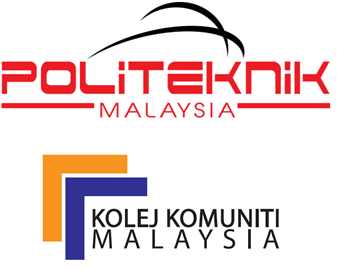 